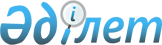 Об областном бюджете на 2020-2022 годы
					
			Утративший силу
			
			
		
					Решение Западно-Казахстанского областного маслихата от 13 декабря 2019 года № 32-1. Зарегистрировано Департаментом юстиции Западно-Казахстанской области 19 декабря 2019 года № 5896. Утратило силу решением Западно-Казахстанского областного маслихата от 19 марта 2021 года № 3-10
      Сноска. Утратило силу решением Западно-Казахстанского областного маслихата от 19.03.2021 № 3-10 (вводится в действие со дня первого официального опубликования).
      В соответствии с Бюджетным Кодексом Республики Казахстан от 4 декабря 2008 года и Законом Республики Казахстан "О местном государственном управлении и самоуправлении в Республике Казахстан" от 23 января 2001 года Западно-Казахстанский областной маслихат РЕШИЛ:
      1. Утвердить областной бюджет на 2020-2022 годы согласно приложениям 1, 2 и 3, в том числе на 2020 год в следующих объемах:
      1) доходы – 189 157 877 тысяч тенге:
      налоговые поступления – 41 725 146 тысяч тенге;
      неналоговые поступления – 512 705 тысяч тенге;
      поступления от продажи основного капитала – 21 272 тысячи тенге;
      поступления трансфертов – 146 898 754 тысячи тенге;
      2) затраты – 196 681 363 тысячи тенге;
      3) чистое бюджетное кредитование – 29 101 920 тысяч тенге:
      бюджетные кредиты – 35 937 425 тысяч тенге;
      погашение бюджетных кредитов – 6 835 505 тысяч тенге;
      4) сальдо по операциям с финансовыми активами – 500 000 тысяч тенге:
      приобретение финансовых активов – 500 000 тысяч тенге;
      поступления от продажи финансовых активов государства – 0 тенге;
      5) дефицит (профицит) бюджета – -37 125 406 тысяч тенге;
      6) финансирование дефицита (использование профицита) бюджета – 37 125 406 тысяч тенге:
      поступление займов – 38 864 319 тысяч тенге;
      погашение займов – 6 897 634 тысячи тенге;
      используемые остатки бюджетных средств – 5 158 721 тысяча тенге.
      Сноска. Пункт 1 - в редакции решения Западно-Казахстанского областного маслихата от 09.12.2020 № 40-1 (вводится в действие с 01.01.2020).


      2. Поступления в областной бюджет на 2020 год формируются в соответствии с Бюджетным кодексом Республики Казахстан, Законом Республики Казахстан от 4 декабря 2019 года "О республиканском бюджете на 2020-2022 годы" и согласно пунктам 4, 5, 6 настоящего решения.
      3. Принять к сведению и руководству статьи 7, 8, 9, 10, 11, 12, 13, 24 Закона Республики Казахстан "О республиканском бюджете на 2020-2022 годы:
      1) учесть в областном бюджете на 2020 год поступление целевых трансфертов и кредитов из республиканского бюджета в общей сумме 78 350 278 тысяч тенге:
      на компенсацию потерь в связи со снижением налоговой нагрузки для субъектов малого и среднего бизнеса – 7 065 145 тысяч тенге;
      на выплату премии сотрудникам органов внутренних дел, обеспечивавшим в усиленном режиме охрану общественного порядка в период чрезвычайного положения – 124 710 тысяч тенге;
      на возмещение части расходов, понесенных субъектом агропромышленного комплекса, при инвестиционных вложениях – 4 705 785 тысяч тенге;
      на субсидирование ставок вознаграждения при кредитовании, а также лизинге на приобретение сельскохозяйственных животных, техники и технологического оборудования – 2 585 576 тысяч тенге;
      на субсидирование заготовительным организациям в сфере агропромышленного комплекса суммы налога на добавленную стоимость, уплаченного в бюджет, в пределах исчисленного налога на добавленную стоимость – 5 000 тысяч тенге;
      на субсидирование стоимости пестицидов, биоагентов (энтомофагов), предназначенных для проведения обработки против вредных и особо опасных вредных организмов с численностью выше экономического порога вредоносности и карантинных объектов – 10 337 тысяч тенге;
      на субсидирование развития племенного животноводства, повышение продуктивности и качества продукции животноводства – 1 000 000 тысяч тенге;
      на субсидирование в рамках гарантирования и страхования займов субъектов агропромышленного комплекса – 194 350 тысяч тенге;
      на выплату государственной адресной социальной помощи – 1 803 602 тысячи тенге;
      на гарантированный социальный пакет, в том числе на обеспечение продуктово-бытовыми наборами в связи с чрезвычайным положением – 1 288 231 тысяча тенге;
      на введение стандартов оказания специальных социальных услуг – 2 763 тысячи тенге;
      на размещение государственного социального заказа в неправительственных организациях – 55 200 тысяч тенге;
      на увеличение норм обеспечения инвалидов обязательными гигиеническими средствами – 164 106 тысяч тенге;
      на оказание услуг специалиста жестового языка – 44 944 тысячи тенге;
      на расширение перечня технических вспомогательных (компенсаторных) средств – 85 945 тысяч тенге;
      на обеспечение катетерами одноразового использования детей инвалидов с диагнозом Spina bifida – 1 150 тысяч тенге;
      на социальную поддержку инвалидов – 438 708 тысяч тенге;
      на услуги по замене и настройке речевых процессоров к кохлеарным имплантам – 41 328 тысяч тенге;
      на субсидирование затрат работодателя на создание специальных рабочих мест для трудоустройства инвалидов – 616 тысяч тенге;
      на частичное субсидирование заработной платы – 116 318 тысяч тенге;
      на молодежную практику – 625 509 тысяч тенге;
      на предоставление государственных грантов на реализацию новых бизнес-идей, в том числе молодежь категории NEET, члены малообеспеченных многодетных семей, малообеспеченные трудоспособные инвалиды – 952 417 тысяч тенге;
      на информационную работу – 1 760 тысяч тенге;
      на общественные работы – 939 358 тысяч тенге;
      на установление доплат к заработной плате работников, предоставляющих специальные социальные услуги в государственных организациях социальной защиты населения – 480 104 тысячи тенге;
      на обеспечение сопровождения сурдопереводом при транслировании новостных телепередач – 9 707 тысяч тенге;
      на увеличение оплаты труда педагогов государственных организаций дошкольного образования – 1 059 695 тысяч тенге;
      на доплату за квалификационную категорию педагогам государственных организаций дошкольного образования – 2 180 тысяч тенге;
      на апробирование подушевого финансирования организаций среднего образования – 864 124 тысячи тенге;
      на увеличение оплаты труда педагогов государственных организаций среднего образования – 8 925 225 тысяч тенге;
      на доплату за квалификационную категорию педагогам государственных организаций среднего образования – 4 330 507 тысяч тенге;
      на приобретение оборудования для колледжей в рамках проекта "Жас маман" – 1 104 814 тысяч тенге;
      на увеличение оплаты труда педагогов государственных организаций технического и профессионального, послесреднего образования – 562 413 тысяч тенге;
      на размещение государственного образовательного заказа на подготовку специалистов с высшим образованием для детей из многодетных и малообеспеченных семей – 73 814 тысяч тенге;
      на увеличение размера государственной стипендии обучающимся в организациях технического и профессионального образования и возмещение сумм, выплаченных по данному направлению расходов за счет средств местных бюджетов – 273 481 тысяча тенге;
      на проведение медицинской организацией мероприятий, снижающих половое влечение, осуществляемых на основании решения суда – 506 тысяч тенге;
      на возмещение лизинговых платежей по санитарному транспорту, приобретенных на условиях финансового лизинга – 163 145 тысяч тенге;
      на закуп вакцин и других иммунобиологических препаратов – 1 298 667 тысяч тенге;
      на пропаганду здорового образа жизни – 17 533 тысячи тенге;
      на реализацию мероприятий по профилактике и борьбе со СПИД – 95 622 тысячи тенге;
      на повышение заработной платы работникам медицинских организаций здравоохранения местных исполнительных органов – 35 448 тысяч тенге;
      на увеличение размера государственной стипендии обучающимся в организациях технического и профессионального, послесреднего образования и возмещение сумм, выплаченных по данному направлению расходов за счет средств местных бюджетов – 36 530 тысяч тенге;
      на установление доплат к должностному окладу за особые условия труда в организациях культуры и архивных учреждениях управленческому и основному персоналу государственных организаций культуры и архивных учреждений – 1 089 818 тысяч тенге;
      на реализацию мероприятий по социальной и инженерной инфраструктуре в сельских населенных пунктах в рамках проекта "Ауыл-Ел бесігі" – 4 609 990 тысяч тенге;
      на предоставление государственных грантов молодым предпринимателям для реализации новых бизнес-идей в рамках Государственной программы поддержки и развития бизнеса "Дорожная карта бизнеса-2025" – 39 000 тысяч тенге;
      на субсидирование ставки вознаграждения и на гарантирование по кредитам в рамках Государственной программы поддержки и развития бизнеса "Дорожная карта биснеса-2025" и механизма кредитования приоритетных проектов – 1 377 022 тысячи тенге;
      на финансирование приоритетных проектов транспортной инфраструктуры – 8 003 812 тысяч тенге;
      на строительство и (или) реконструкцию жилья коммунального жилищного фонда в рамках Программы жилищного строительства "Нұрлы жер" – 3 424 763 тысячи тенге, в том числе: строительство жилья для социально уязвимых слоев населения– 1 324 763 тысячи тенге, строительство жилья для малообеспеченных многодетных семей – 2 100 000 тысяч тенге;
      на развитие и (или) обустройство инженерно-коммуникационной инфраструктуры в рамках Программы жилищного строительства "Нұрлы жер" - 2 429 287 тысяч;
      на развитие системы водоснабжения и водоотведения в рамках Программы развития регионов до 2020 года – 861 865 тысяч тенге;
      на развитие системы водоснабжения и водоотведения в сельских населенных пунктах в рамках Программы развития регионов до 2020 года – 3 428 697 тысяч тенге;
      на развитие газотранспортной системы – 176 211 тысяч тенге;
      на развитие теплоэнергетической системы – 252 414 тысяч тенге;
      на реализацию бюджетных инвестиционных проектов в малых и моногородах в рамках Государственной Программы развития регионов до 2025 года– 672 246 тысяч тенге;
      на развитие инженерной инфраструктуры в рамках Государственной Программы развития регионов до 2025 года– 148 486 тысяч тенге;
      на развитие индустриальной инфраструктуры – 990 430 тысяч тенге;
      на кредитование на развитие продуктивной занятости и массового предпринимательства – 3 879 990 тысяч тенге;
      на кредитование для реализации мер социальной поддержки специалистов – 2 246 723 тысячи тенге;
      на кредитование для содействия развитию предпринимательства в областных центрах и моногородах – 500 000 тысяч тенге;
      на кредитование для проведения капитального ремонта общего имущества объектов кондоминиумов – 458 283 тысячи тенге;
      на кредитование областных бюджетов, бюджетов городов республиканского значения, столицы на реконструкцию и строительство систем теплоснабжения – 516 418 тысяч тенге;
      на кредитование областных бюджетов, бюджетов городов республиканского значения, столицы на реконструкцию и строительство систем тепло-, водоснабжения и водоотведения – 218 414 тысяч тенге;
      на возмещение платежей населения по оплате коммунальных услуг в режиме чрезвычайного положения в Республике Казахстан – 971 748 тысяч тенге;
      на выплату премии сотрудникам органов внутренних дел за работу в период особого режима несения службы, связанного с распространением коронавирусной инфекции COVID-19 – 201 320 тысяч тенге;
      на обеспечение прав и улучшение качества жизни инвалидов в Республике Казахстан – 2 388 тысяч тенге;
      на увеличение оплаты труда педагогов государственных организаций среднего и дополнительного образования в сфере физической культуры и спорта – 264 580 тысяч тенге.
      Сноска. Пункт 3 - в редакции решения Западно-Казахстанского областного маслихата от 09.12.2020 № 40-1 (вводится в действие с 01.01.2020).


      4. Учесть в областном бюджете на 2020 год поступления сумм погашения бюджетных кредитов в сумме 6 835 505 тысяч тенге.
      Сноска. Пункт 4 - в редакции решения Западно-Казахстанского областного маслихата от 26.06.2020 № 36-2 (вводится в действие с 01.01.2020).


      5. Учесть в областном бюджете на 2020 год поступления от выпуска государственных ценных бумаг, выпускаемых местным исполнительным органом области для обращения на внутреннем рынке в рамках реализации государственных и правительственных программ в сумме 31 044 491 тысяча тенге, в том числе для финансирования мер в рамках Дорожной карты занятости 23 953 659 тысяч тенге, для финансирования строительства жилья в сумме 7 090 832 тысячи тенге.
      Сноска. Пункт 5 - в редакции решения Западно-Казахстанского областного маслихата от 09.12.2020 № 40-1 (вводится в действие с 01.01.2020).


      6. Установить на 2020 год норматив распределения доходов, для обеспечения сбалансированности местных бюджетов, по следующим спецификам доходов:
      1) индивидуальный подоходный налог с доходов, облагаемых у источника выплаты, зачисляется в районные (города областного значения) бюджеты, в следующих процентах:
      Бурлинский – 15,5%; город Уральск – 72,5%; Акжаикский, Бокейординский, Жангалинский, Жанибекский, Бәйтерек, Казталовский, Каратобинский, Сырымский, Таскалинский, Теректинский и Чингирлауский – 100%;
      2) индивидуальный подоходный налог с доходов, не облагаемых у источника выплаты, зачисляется в районные (города областного значения) бюджеты, в следующих процентах:
      Бурлинский, город Уральск, Акжаикский, Бокейординский, Жангалинский, Жанибекский, Бәйтерек, Казталовский, Каратобинский, Сырымский, Таскалинский, Теректинский и Чингирлауский – 100%;
      3) индивидуальный подоходный налог с доходов иностранных граждан, не облагаемых у источника выплаты, зачисляется в районные (города областного значения) бюджеты, в следующих процентах:
      Бурлинский – 15,5%; город Уральск – 72,5%; Акжаикский, Бокейординский, Жангалинский, Жанибекский, Бәйтерек, Казталовский, Каратобинский, Сырымский, Таскалинский, Теректинский и Чингирлауский – 100%;
      4) социальный налог, зачисляется в районные (города областного значения) бюджеты, в следующих процентах:
      Бурлинский – 15%; город Уральск – 71,7%; Акжаикский, Бокейординский, Жангалинский, Жанибекский, Бәйтерек, Казталовский, Каратобинский, Сырымский, Таскалинский, Теректинский и Чингирлауский – 100%.
      5) корпоративный подоходный налог с юридических лиц, за исключением поступлений от субъектов крупного предпринимательства и организаций нефтяного сектора, зачисляется в районные (города областного значения) бюджеты, в следующих процентах:
      город Уральск, Акжаикский, Бокейординский, Бурлинский, Жангалинский, Жанибекский, Бәйтерек, Казталовский, Каратобинский, Сырымский, Таскалинский, Теректинский и Чингирлауский – 100%.
      Сноска. Пункт 6 - в редакции решения Западно-Казахстанского областного маслихата от 06.11.2020 № 39-2 (вводится в действие с 01.01.2020).


      7. Установить на 2020 год размеры субвенций, передаваемых из областного бюджета в нижестоящие бюджеты, в общей сумме 47 914 192 тысячи тенге, в том числе:
      Акжаикскому району – 6 371 318 тысяч тенге;
      Бокейординскому району – 3 135 136 тысяч тенге;
      Жангалинскому району – 3 540 486 тысяч тенге;
      Жанибекскому району – 3 322 980 тысяч тенге;
      району Бәйтерек – 5 694 244 тысячи тенге;
      Казталовскому району – 5 688 590 тысяч тенге;
      Каратобинскому району – 3 587 877 тысяч тенге;
      Сырымскому району – 3 845 412 тысяч тенге;
      Таскалинскому району – 3 455 687 тысяч тенге;
      Теректинскому району – 6 094 144 тысячи тенге;
      Чингирлаускому району – 3 178 318 тысяч тенге.
      8. Деньги от реализации товаров и услуг, предоставляемых государственными учреждениями, подведомственных местным исполнительным органам, используются ими в порядке, определяемом Бюджетным кодексом Республики Казахстан и Правительством Республики Казахстан.
      9. Учесть, что в областном бюджете на 2020 год предусмотрены целевые трансферты на развитие и целевые текущие трансферты районным (города областного значения) бюджетам, выделяемые за счет средств областного бюджета в общей сумме 10 778 389 тысяч тенге, в том числе:
      5 222 772 тысячи тенге – целевые текущие трансферты;
      5 555 617 тысяч тенге – целевые трансферты на развитие.
      Распределение указанных сумм районным (города областного значения) бюджетам осуществляется на основании постановления акимата Западно-Казахстанской области.
      Сноска. Пункт 9 - в редакции решения Западно-Казахстанского областного маслихата от 09.12.2020 № 40-1 (вводится в действие с 01.01.2020).


      10. Предусмотреть в областном бюджете на 2020 год погашение займов в сумме 6 897 634 тысячи тенге.
      Сноска. Пункт 10 - в редакции решения Западно-Казахстанского областного маслихата от 09.12.2020 № 40-1 (вводится в действие с 01.01.2020).


      11. Установить, что бюджетные изъятия из нижестоящих бюджетов в областной бюджет на 2020 год не предусматриваются.
      12. Утвердить резерв местного исполнительного органа области на 2020 год в размере 1 941 795 тысяч тенге.
      Сноска. Пункт 12 - в редакции решения Западно-Казахстанского областного маслихата от 09.12.2020 № 40-1 (вводится в действие с 01.01.2020).


      13. Установить лимит долга местного исполнительного органа области на 31 декабря 2020 года в сумме 58 820 085 тысяч тенге.
      14. Установить гражданским служащим здравоохранения, социального обеспечения, образования, культуры, спорта, ветеринарии, лесного хозяйства и особо охраняемых природных территорий, работающим в сельской местности, согласно перечню должностей специалистов определенных в соответствии с трудовым законодательством Республики Казахстан повышение на 25% должностных окладов по сравнению со ставками гражданских служащих, занимающимися этими видами деятельности в городских условиях, с 1 января 2020 года.
      15. Утвердить перечень местных бюджетных программ, не подлежащих секвестру в процессе исполнения местных бюджетов на 2020 год, согласно приложениям 4, 5.
      16. Руководителю аппарата областного маслихата (Калиев Е.) обеспечить государственную регистрацию данного решения в органах юстиции.
      17. Настоящее решение вводится в действие с 1 января 2020 года. Областной бюджет на 2020 год
      Сноска. Приложение 1 - в редакции решения Западно-Казахстанского областного маслихата от 09.12.2020 № 40-1 (вводится в действие с 01.01.2020). Областной бюджет на 2021 год Областной бюджет на 2022 год Перечень бюджетных программ не подлежащих секвестру в процессе исполнения областного бюджета на 2020 год Перечень бюджетных программ не подлежащих секвестру в процессе исполнения районных (города областного значения) бюджетов на 2020 год
					© 2012. РГП на ПХВ «Институт законодательства и правовой информации Республики Казахстан» Министерства юстиции Республики Казахстан
				
      Председатель сессии

С. Потиченко

      Секретарь маслихата

М. Құлшар
Приложение 1
к решению Западно-
Казахстанского областного 
маслихата
от 13 декабря 2019 года № 32-1
Категория
Категория
Категория
Категория
Категория
Сумма, тысяч тенге
Класс
Класс
Класс
Класс
Сумма, тысяч тенге
Подкласс
Подкласс
Подкласс
Сумма, тысяч тенге
Наименование
Наименование
Сумма, тысяч тенге
1
2
3
4
4
5
1) Доходы
1) Доходы
189 157 877
1
Налоговые поступления
Налоговые поступления
41 725 146
01
Подоходный налог
Подоходный налог
15 053 633
2
Индивидуальный подоходный налог
Индивидуальный подоходный налог
15 053 633
03
Социальный налог
Социальный налог
25 935 051
1
Социальный налог
Социальный налог
25 935 051
05
Внутренние налоги на товары, работы и услуги
Внутренние налоги на товары, работы и услуги
736 462
3
Поступления за использование природных и других ресурсов
Поступления за использование природных и других ресурсов
517 088
4
Сборы за ведение предпринимательской и профессиональной деятельности
Сборы за ведение предпринимательской и профессиональной деятельности
219 374
2
Неналоговые поступления
Неналоговые поступления
512 705
01
Доходы от государственной собственности
Доходы от государственной собственности
147 755
1
Поступления части чистого дохода государственных предприятий
Поступления части чистого дохода государственных предприятий
17 398
4
Доходы на доли участия в юридических лицах, находящиеся в государственной собственности
Доходы на доли участия в юридических лицах, находящиеся в государственной собственности
2 320
5
Доходы от аренды имущества, находящегося в государственной собственности
Доходы от аренды имущества, находящегося в государственной собственности
33 000
6
Вознаграждения за размещение бюджетных средств на банковских счетах
Вознаграждения за размещение бюджетных средств на банковских счетах
15 333
7
Вознаграждения по кредитам, выданным из государственного бюджета
Вознаграждения по кредитам, выданным из государственного бюджета
79 704
04
Штрафы, пени, санкции, взыскания, налагаемые государственными учреждениями, финансируемыми из государственного бюджета, а также содержащимися и финансируемыми из бюджета (сметы расходов) Национального Банка Республики Казахстан
Штрафы, пени, санкции, взыскания, налагаемые государственными учреждениями, финансируемыми из государственного бюджета, а также содержащимися и финансируемыми из бюджета (сметы расходов) Национального Банка Республики Казахстан
30 600
1
Штрафы, пени, санкции, взыскания, налагаемые государственными учреждениями, финансируемыми из государственного бюджета, а также содержащимися и финансируемыми из бюджета (сметы расходов) Национального Банка Республики Казахстан, за исключением поступлений от организаций нефтяного сектора и в Фонд компенсации потерпевшим
Штрафы, пени, санкции, взыскания, налагаемые государственными учреждениями, финансируемыми из государственного бюджета, а также содержащимися и финансируемыми из бюджета (сметы расходов) Национального Банка Республики Казахстан, за исключением поступлений от организаций нефтяного сектора и в Фонд компенсации потерпевшим
30 600
06
Прочие неналоговые поступления
Прочие неналоговые поступления
334 350
1
Прочие неналоговые поступления
Прочие неналоговые поступления
334 350
3
Поступления от продажи основного капитала
Поступления от продажи основного капитала
21 272
01
Продажа государственного имущества, закрепленного за государственными учреждениями
Продажа государственного имущества, закрепленного за государственными учреждениями
21 272
1
Продажа государственного имущества, закрепленного за государственными учреждениями
Продажа государственного имущества, закрепленного за государственными учреждениями
21 272
4
Поступления трансфертов 
Поступления трансфертов 
146 898 754
01
Трансферты из нижестоящих органов государственного управления
Трансферты из нижестоящих органов государственного управления
2 015 051
2
Трансферты из районных (городов областного значения) бюджетов
Трансферты из районных (городов областного значения) бюджетов
2 015 051
02
Трансферты из вышестоящих органов государственного управления
Трансферты из вышестоящих органов государственного управления
144 883 703
1
Трансферты из республиканского бюджета
Трансферты из республиканского бюджета
144 883 703
Функциональная группа
Функциональная группа
Функциональная группа
Функциональная группа
Функциональная группа
Сумма, тысяч тенге
Функциональная подгруппа
Функциональная подгруппа
Функциональная подгруппа
Функциональная подгруппа
Сумма, тысяч тенге
Администратор бюджетных программ
Администратор бюджетных программ
Администратор бюджетных программ
Сумма, тысяч тенге
Программа
Программа
Сумма, тысяч тенге
Наименование
Сумма, тысяч тенге
1
2
3
4
5
6
2) Затраты
196 681 363
01
Государственные услуги общего характера
2 397 614
1
Представительные, исполнительные и другие органы, выполняющие общие функции государственного управления
1 901 143
110
Аппарат маслихата области
41 084
001
Услуги по обеспечению деятельности маслихата области
41 084
120
Аппарат акима области
1 573 890
001
Услуги по обеспечению деятельности акима области
1 565 809
004
Капитальные расходы государственного органа
5 323
009
Обеспечение и проведение выборов акимов городов районного значения, сел, поселков, сельских округов
2 758
263
Управление внутренней политики области
98 356
075
Обеспечение деятельности Ассамблеи народа Казахстана области
98 356
282
Ревизионная комиссия области
187 813
001
Услуги по обеспечению деятельности ревизионной комиссии области 
187 813
2
Финансовая деятельность
209 590
257
Управление финансов области
151 460
001
Услуги по реализации государственной политики в области исполнения местного бюджета и управления коммунальной собственностью
150 078
009
Приватизация, управление коммунальным имуществом, постприватизационная деятельность и регулирование споров, связанных с этим
1 382
718
Управление государственных закупок области
58 130
001
Услуги по реализации государственной политики в области государственных закупок на местном уровне
58 130
5
Планирование и статистическая деятельность
158 376
258
Управление экономики и бюджетного планирования области 
158 376
001
Услуги по реализации государственной политики в области формирования и развития экономической политики, системы государственного планирования 
156 279
061
Экспертиза и оценка документации по вопросам бюджетных инвестиций и государственно-частного партнерства, в том числе концессии
2 097
9
Прочие государственные услуги общего характера
128 505
269
Управление по делам религий области
128 505
001
Услуги по реализации государственной политики в сфере религиозной деятельности на местном уровне
82 557
005
Изучение и анализ религиозной ситуации в регионе
45 948
02
Оборона
615 357
1
Военные нужды
86 260
120
Аппарат акима области
86 260
010
Мероприятия в рамках исполнения всеобщей воинской обязанности
38 678
011
Подготовка территориальной обороны и территориальная оборона областного масштаба
47 582
2
Организация работы по чрезвычайным ситуациям
529 097
120
Аппарат акима области
1 850
012
Мобилизационная подготовка и мобилизация областного масштаба
1 850
287
Территориальный орган, уполномоченных органов в области чрезвычайных ситуаций природного и техногенного характера, гражданской обороны, финансируемый из областного бюджета
527 247
002
Капитальные расходы территориального органа и подведомственных государственных учреждений
468 272
003
Мероприятия гражданской обороны областного масштаба
5 362
004
Предупреждение и ликвидация чрезвычайных ситуаций областного масштаба
53 613
03
Общественный порядок, безопасность, правовая, судебная, уголовно-исполнительная деятельность
6 582 102
1
Правоохранительная деятельность
6 582 102
252
Исполнительный орган внутренних дел, финансируемый из областного бюджета
6 135 056
001
Услуги по реализации государственной политики в области обеспечения охраны общественного порядка и безопасности на территории области
5 725 849
003
Поощрение граждан, участвующих в охране общественного порядка
3 900
006
Капитальные расходы государственного органа
405 307
271
Управление строительства области
447 046
003
Развитие объектов органов внутренних дел 
447 046
04
Образование
35 459 510
2
Начальное, основное среднее и общее среднее образование
7 152 784
261
Управление образования области
3 165 566
003
Общеобразовательное обучение по специальным образовательным учебным программам
1 466 254
006
Общеобразовательное обучение одаренных детей в специализированных организациях образования
1 322 730
055
Дополнительное образование для детей
376 582
271
Управление строительства области
2 258 256
069
Строительство и реконструкция объектов дополнительного образования
114 545
086
Строительство и реконструкция объектов начального, основного среднего и общего среднего образования
2 143 711
285
Управление физической культуры и спорта области
1 728 962
006
Дополнительное образование для детей и юношества по спорту
1 283 507
007
Общеобразовательное обучение одаренных в спорте детей в специализированных организациях образования
445 455
4
Техническое и профессиональное, послесреднее образование
7 287 494
253
Управление здравоохранения области
495 641
043
Подготовка специалистов в организациях технического и профессионального, послесреднего образования
495 641
261
Управление образования области
6 788 701
024
Подготовка специалистов в организациях технического и профессионального образования
6 788 701
271
Управление строительства области
3 152
099
Строительство и реконструкция объектов технического, профессионального и послесреднего образования
3 152
5
Переподготовка и повышение квалификации специалистов
984 220
120
Аппарат акима области
27 708
019
Обучение участников избирательного процесса
27 708
253
Управление здравоохранения области
10 299
003
Повышение квалификации и переподготовка кадров
10 299
261
Управление образования области
946 213
052
Повышение квалификации, подготовка и переподготовка кадров в рамках Государственной программы развития продуктивной занятости и массового предпринимательства на 2017 – 2021 годы "Еңбек"
946 213
6
Высшее и послевузовское образование
351 899
253
Управление здравоохранения области
50 576
057
Подготовка специалистов с высшим, послевузовским образованием и оказание социальной поддержки обучающимся
50 576
261
Управление образования области
301 323
057
Подготовка специалистов с высшим, послевузовским образованием и оказание социальной поддержки обучающимся
301 323
9
Прочие услуги в области образования
19 683 113
261
Управление образования области
19 683 113
001
Услуги по реализации государственной политики на местном уровне в области образования 
116 871
005
Приобретение и доставка учебников, учебно-методических комплексов для областных государственных учреждений образования
324 627
007
Проведение школьных олимпиад, внешкольных мероприятий и конкурсов областного масштаба
111 309
011
Обследование психического здоровья детей и подростков и оказание психолого-медико-педагогической консультативной помощи населению
460 773
029
Методическая работа
156 839
067
Капитальные расходы подведомственных государственных учреждений и организаций
1 173 919
113
Целевые текущие трансферты нижестоящим бюджетам
17 338 775
05
Здравоохранение
10 512 721
2
Охрана здоровья населения
6 528 900
253
Управление здравоохранения области
453 059
006
Услуги по охране материнства и детства
84 086
007
Пропаганда здорового образа жизни
17 533
041
Дополнительное обеспечение гарантированного объема бесплатной медицинской помощи по решению местных представительных органов областей
131 327
042
Проведение медицинской организацией мероприятий, снижающих половое влечение, осуществляемые на основании решения суда
506
050
Возмещение лизинговых платежей по санитарному транспорту, медицинским изделиям, требующие сервисного обслуживания, приобретенных на условиях финансового лизинга
219 607
271
Управление строительства области
6 075 841
038
Строительство и реконструкция объектов здравоохранения
6 075 841
3
Специализированная медицинская помощь
1 485 012
253
Управление здравоохранения области
1 485 012
027
Централизованный закуп и хранение вакцин и других медицинских иммунобиологических препаратов для проведения иммунопрофилактики населения
1 485 012
5
Другие виды медицинской помощи
41 494
253
Управление здравоохранения области
41 494
029
Областные базы специального медицинского снабжения
41 494
9
Прочие услуги в области здравоохранения
2 457 315
253
Управление здравоохранения области
2 457 315
001
Услуги по реализации государственной политики на местном уровне в области здравоохранения
123 710
008
Реализация мероприятий по профилактике и борьбе со СПИД в Республике Казахстан
95 622
016
Обеспечение граждан бесплатным или льготным проездом за пределы населенного пункта на лечение
127 463
018
Информационно-аналитические услуги в области здравоохранения
29 634
023
Социальная поддержка медицинских и фармацевтических работников
40 000
033
Капитальные расходы медицинских организаций здравоохранения
2 040 886
06
Социальная помощь и социальное обеспечение
10 438 942
1
Социальное обеспечение
2 894 582
256
Управление координации занятости и социальных программ области
2 558 716
002
Предоставление специальных социальных услуг для престарелых и инвалидов в медико-социальных учреждениях (организациях) общего типа, в центрах оказания специальных социальных услуг, в центрах социального обслуживания
1 119 455
013
Предоставление специальных социальных услуг для инвалидов с психоневрологическими заболеваниями, в психоневрологических медико-социальных учреждениях (организациях), в центрах оказания специальных социальных услуг, в центрах социального обслуживания
1 022 213
015
Предоставление специальных социальных услуг для детей-инвалидов с психоневрологическими патологиями в детских психоневрологических медико-социальных учреждениях (организациях), в центрах оказания специальных социальных услуг, в центрах социального обслуживания
417 048
261
Управление образования области
268 910
015
Социальное обеспечение сирот, детей, оставшихся без попечения родителей
268 910
271
Управление строительства области
66 956
039
Строительство и реконструкция объектов социального обеспечения
66 956
2
Социальная помощь
691 257
256
Управление координации занятости и социальных программ области
691 257
003
Социальная поддержка инвалидов
691 257
9
Прочие услуги в области социальной помощи и социального обеспечения
6 853 103
256
Управление координации занятости и социальных программ области
6 739 562
001
Услуги по реализации государственной политики на местном уровне в области обеспечения занятости и реализации социальных программ для населения
149 055
019
Реализация текущих мероприятий, направленных на развитие рынка труда в рамках Государственной программы развития продуктивной занятости и массового предпринимательства на 2017 – 2021 годы "Еңбек"
1 760
044
Реализация миграционных мероприятий на местном уровне
3 867
046
Обеспечение прав и улучшение качества жизни инвалидов в Республике Казахстан
2 388
053
Услуги по замене и настройке речевых процессоров к кохлеарным имплантам
56 826
067
Капитальные расходы подведомственных государственных учреждений и организаций
6 622
113
Целевые текущие трансферты нижестоящим бюджетам
6 519 044
263
Управление внутренней политики области
48 535
077
Обеспечение прав и улучшение качества жизни инвалидов в Республике Казахстан
48 535
270
Управление по инспекции труда области
65 006
001
Услуги по реализации государственной политики в области регулирования трудовых отношений на местном уровне
65 006
07
Жилищно-коммунальное хозяйство
4 531 657
2
Коммунальное хозяйство
4 443 177
271
Управление строительства области
26 415
030
Развитие коммунального хозяйства
26 415
279
Управление энергетики и жилищно-коммунального хозяйства области
4 416 762
001
Услуги по реализации государственной политики на местном уровне в области энергетики и жилищно-коммунального хозяйства
95 616
004
Газификация населенных пунктов
540 842
005
Капитальные расходы государственного органа 
5 712
032
Субсидирование стоимости услуг по подаче питьевой воды из особо важных групповых и локальных систем водоснабжения, являющихся безальтернативными источниками питьевого водоснабжения 
1 467 864
113
Целевые текущие трансферты нижестоящим бюджетам
1 106 079
114
Целевые трансферты на развитие нижестоящим бюджетам
1 200 649
3
Благоустройство населенных пунктов
88 480
279
Управление энергетики и жилищно-коммунального хозяйства области
88 480
041
Проведение профилактической дезинсекции и дератизации (за исключением дезинсекции и дератизации на территории природных очагов инфекционных и паразитарных заболеваний, а также в очагах инфекционных и паразитарных заболеваний)
88 480
08
Культура, спорт, туризм и информационное пространство
6 195 117
1
Деятельность в области культуры
2 898 762
262
Управление культуры области
2 889 162
001
Услуги по реализации государственной политики на местном уровне в области культуры 
62 529
003
Поддержка культурно-досуговой работы
443 272
004
Увековечение памяти деятелей государства
76 244
005
Обеспечение сохранности историко-культурного наследия и доступа к ним
500 889
007
Поддержка театрального и музыкального искусства
768 270
032
Капитальные расходы подведомственных государственных учреждений и организаций
59 721
113
Целевые текущие трансферты нижестоящим бюджетам
978 237
271
Управление строительства области
9 600
016
Развитие объектов культуры
9 600
2
Спорт
1 839 969
285
Управление физической культуры и спорта области
1 826 220
001
Услуги по реализации государственной политики на местном уровне в сфере физической культуры и спорта
59 007
002
Проведение спортивных соревнований на областном уровне
31 417
003
Подготовка и участие членов областных сборных команд по различным видам спорта на республиканских и международных спортивных соревнованиях
1 573 763
032
Капитальные расходы подведомственных государственных учреждений и организаций
21 923
113
Целевые текущие трансферты нижестоящим бюджетам
140 110
271
Управление строительства области
13 749
017
Развитие объектов спорта
13 749
3
Информационное пространство
1 168 636
262
Управление культуры области
311 639
008
Обеспечение функционирования областных библиотек
311 639
263
Управление внутренней политики области
415 816
007
Услуги по проведению государственной информационной политики 
415 816
264
Управление по развитию языков области
79 700
001
Услуги по реализации государственной политики на местном уровне в области развития языков
32 126
002
Развитие государственного языка и других языков народа Казахстана
47 574
739
Управление информатизации, оказания государственных услуг и архивов области
361 481
001
Услуги по реализации государственной политики на местном уровне в области информатизации, оказания государственных услуг, управления архивным делом
176 274
003
Обеспечение сохранности архивного фонда
167 627
032
Капитальные расходы подведомственных государственных учреждений и организаций
17 580
4
Туризм
8 424
266
Управление предпринимательства и индустриально-инновационного развития области
8 424
021
Регулирование туристской деятельности
8 424
9
Прочие услуги по организации культуры, спорта, туризма и информационного пространства
279 326
263
Управление внутренней политики области
104 640
001
Услуги по реализации государственной внутренней политики на местном уровне 
104 640
283
Управление по вопросам молодежной политики области
174 686
001
Услуги по реализации молодежной политики на местном уровне
39 299
005
Реализация мероприятий в сфере молодежной политики
135 387
09
Топливно-энергетический комплекс и недропользование
1 137 440
1
Топливо и энергетика
1 137 440
254
Управление природных ресурсов и регулирования природопользования области
885 026
081
Организация и проведение поисково-разведочных работ на подземные воды для хозяйственно-питьевого водоснабжения населенных пунктов
885 026
279
Управление энергетики и жилищно-коммунального хозяйства области
252 414
007
Развитие теплоэнергетической системы
252 414
10
Сельское, водное, лесное, рыбное хозяйство, особо охраняемые природные территории, охрана окружающей среды и животного мира, земельные отношения
19 598 654
1
Сельское хозяйство
17 947 999
255
Управление сельского хозяйства области
16 669 224
001
Услуги по реализации государственной политики на местном уровне в сфере сельского хозяйства
121 373
002
Субсидирование развития семеноводства
175 991
008
Субсидирование стоимости пестицидов, биоагентов (энтомофагов), предназначенных для проведения обработки против вредных и особо опасных вредных организмов с численностью выше экономического порога вредоносности и карантинных объектов
66 555
014
Субсидирование стоимости услуг по доставке воды сельскохозяйственным товаропроизводителям
8 543
029
Мероприятия по борьбе с вредными организмами сельскохозяйственных культур
95 260
045
Определение сортовых и посевных качеств семенного и посадочного материала
15 684
046
Государственный учет и регистрация тракторов, прицепов к ним, самоходных сельскохозяйственных, мелиоративных и дорожно-строительных машин и механизмов
4 120
047
Субсидирование стоимости удобрений (за исключением органических)
136 439
050
Возмещение части расходов, понесенных субъектом агропромышленного комплекса, при инвестиционных вложениях
4 705 785
051
Субсидирование в рамках гарантирования и страхования займов субъектов агропромышленного комплекса
194 350
053
Субсидирование развития племенного животноводства, повышение продуктивности и качества продукции животноводства
8 433 343
054
Субсидирование заготовительным организациям в сфере агропромышленного комплекса суммы налога на добавленную стоимость, уплаченного в бюджет, в пределах исчисленного налога на добавленную стоимость
5 000
056
Субсидирование ставок вознаграждения при кредитовании, а также лизинге на приобретение сельскохозяйственных животных, техники и технологического оборудования
2 585 576
057
Субсидирование затрат перерабатывающих предприятий на закуп сельскохозяйственной продукции для производства продуктов ее глубокой переработки в сфере животноводства
34 136
059
Субсидирование затрат ревизионных союзов сельскохозяйственных кооперативов на проведение внутреннего аудита сельскохозяйственных кооперативов
23 963
060
Частичное гарантирование по микрокредитам в рамках Государственной программы развития продуктивной занятости и массового предпринимательства на 2017 – 2021 годы "Еңбек"
48 706
061
Субсидирование операционных затрат микрофинансовых организаций в рамках Государственной программы развития продуктивной занятости и массового предпринимательства на 2017 – 2021 годы "Еңбек"
14 400
719
Управление ветеринарии области
1 278 775
001
Услуги по реализации государственной политики на местном уровне в сфере ветеринарии
107 795
009
Организация санитарного убоя больных животных
35 351
010
Организация отлова и уничтожения бродячих собак и кошек
22 607
011
 Возмещение владельцам стоимости обезвреженных (обеззараженных) и переработанных без изъятия животных, продукции и сырья животного происхождения, представляющих опасность для здоровья животных и человека
7 961
012
Проведения ветеринарных мероприятий по профилактике и диагностике энзоотических болезней животных
17 698
013
Проведение мероприятий по идентификации сельскохозяйственных животных
18 838
014
Проведение противоэпизоотических мероприятий
1 006 857
028
Услуги по транспортировке ветеринарных препаратов до пункта временного хранения
2 555
113
Целевые текущие трансферты нижестоящим бюджетам
59 113
3
Лесное хозяйство
818 598
254
Управление природных ресурсов и регулирования природопользования области
818 598
005
Охрана, защита, воспроизводство лесов и лесоразведение
818 598
5
Охрана окружающей среды
667 869
254
Управление природных ресурсов и регулирования природопользования области
666 484
001
Услуги по реализации государственной политики в сфере охраны окружающей среды на местном уровне
69 230
008
Мероприятия по охране окружающей среды
509 779
022
Развитие объектов охраны окружающей среды
26 410
113
Целевые текущие трансферты нижестоящим бюджетам
61 065
271
Управление строительства области
1 385
022
Развитие объектов охраны окружающей среды
1 385
6
Земельные отношения
164 188
251
Управление земельных отношений области
120 256
001
Услуги по реализации государственной политики в области регулирования земельных отношений на территории области
46 311
003
Регулирование земельных отношений
73 945
725
Управление по контролю за использованием и охраной земель области
43 932
001
Услуги по реализации государственной политики на местном уровне в сфере контроля за использованием и охраной земель
43 932
11
Промышленность, архитектурная, градостроительная и строительная деятельность
13 540 375
2
Архитектурная, градостроительная и строительная деятельность
13 540 375
271
Управление строительства области
13 496 880
001
Услуги по реализации государственной политики на местном уровне в области строительства
122 575
005
Капитальные расходы государственного органа
2 411
113
Целевые текущие трансферты нижестоящим бюджетам
41 245
114
Целевые трансферты на развитие нижестоящим бюджетам
13 330 649
724
Управление государственного архитектурно-строительного контроля области
43 495
001
Услуги по реализации государственной политики на местном уровне в сфере государственного архитектурно-строительного контроля
43 495
12
Транспорт и коммуникации
20 668 798
1
Автомобильный транспорт
6 735 808
268
Управление пассажирского транспорта и автомобильных дорог области
6 735 808
002
Развитие транспортной инфраструктуры
5 763
003
Обеспечение функционирования автомобильных дорог
483 035
028
Реализация приоритетных проектов транспортной инфраструктуры
6 247 010
9
Прочие услуги в сфере транспорта и коммуникаций
13 932 990
268
Управление пассажирского транспорта и автомобильных дорог области
13 932 990
001
Услуги по реализации государственной политики на местном уровне в области транспорта и коммуникаций 
68 126
005
Субсидирование пассажирских перевозок по социально значимым межрайонным (междугородним) сообщениям
262 677
011
Капитальные расходы государственного органа
135
113
Целевые текущие трансферты нижестоящим бюджетам
11 612 389
114
Целевые трансферты на развитие нижестоящим бюджетам
1 989 663
13
Прочие
6 406 643
3
Поддержка предпринимательской деятельности и защита конкуренции
3 665 982
266
Управление предпринимательства и индустриально-инновационного развития области
2 540 825
005
Поддержка частного предпринимательства в рамках Государственной программы поддержки и развития бизнеса "Дорожная карта бизнеса - 2025"
247 000
010
Субсидирование процентной ставки по кредитам в рамках Государственной программы поддержки и развития бизнеса "Дорожная карта бизнеса - 2025"
1 692 648
011
Частичное гарантирование кредитов малому и среднему бизнесу в рамках Государственной программы поддержки и развития бизнеса "Дорожная карта бизнеса - 2025"
476 177
027
Частичное гарантирование по микрокредитам в рамках Государственной программы развития продуктивной занятости и массового предпринимательства на 2017 – 2021 годы "Еңбек"
36 000
082
Предоставление государственных грантов молодым предпринимателям для реализации новых бизнес-идей в рамках Государственной программы поддержки и развития бизнеса "Дорожная карта бизнеса-2025"
89 000
279
Управление энергетики и жилищно-коммунального хозяйства области
1 125 157
024
Развитие индустриальной инфраструктуры в рамках Государственной программы поддержки и развития бизнеса "Дорожная карта бизнеса-2025"
1 125 157
9
Прочие
2 740 661
253
Управление здравоохранения области
441 457
096
Выполнение государственных обязательств по проектам государственно-частного партнерства
441 457
257
Управление финансов области
1 941 795
012
Резерв местного исполнительного органа области
1 941 795
258
Управление экономики и бюджетного планирования области 
17 409
003
Разработка или корректировка, а также проведение необходимых экспертиз технико-экономических обоснований местных бюджетных инвестиционных проектов и конкурсных документаций проектов государственно-частного партнерства, концессионных проектов, консультативное сопровождение проектов государственно-частного партнерства и концессионных проектов
17 409
266
Управление предпринимательства и индустриально-инновационного развития области
105 548
001
Услуги по реализации государственной политики на местном уровне в области развития предпринимательства и индустриально-инновационной деятельности
105 548
268
Управление пассажирского транспорта и автомобильных дорог области
234 452
096
 Выполнение государственных обязательств по проектам государственно-частного партнерства 
234 452
14
Обслуживание долга
188 627
1
Обслуживание долга
188 627
257
Управление финансов области
188 627
004
Обслуживание долга местных исполнительных органов
183 851
016
Обслуживание долга местных исполнительных органов по выплате вознаграждений и иных платежей по займам из республиканского бюджета
4 776
15
Трансферты
58 407 806
1
Трансферты
58 407 806
257
Управление финансов области
58 407 806
007
Субвенции
47 914 192
011
Возврат неиспользованных (недоиспользованных) целевых трансфертов
78 751
024
Целевые текущие трансферты из нижестоящего бюджета на компенсацию потерь вышестоящего бюджета в связи с изменением законодательства
5 877 995
026
Целевые текущие трансферты из вышестоящего бюджета на компенсацию потерь нижестоящих бюджетов в связи с изменением законодательства
3 187 615
029
Целевые текущие трансферты областным бюджетам, бюджетам городов республиканского значения, столицы в случаях возникновения чрезвычайных ситуаций природного и техногенного характера, угрожающих политической, экономической и социальной стабильности административно-территориальной единицы, жизни и здоровью людей, проведения мероприятий общереспубликанского либо международного значения
255 000
049
Возврат трансфертов общего характера в случаях, предусмотренных бюджетным законодательством
302 985
053
Возврат сумм неиспользованных (недоиспользованных) целевых трансфертов, выделенных из республиканского бюджета за счет целевого трансферта из Национального фонда Республики Казахстан
791 268
3) Чистое бюджетное кредитование 
29 101 920
Бюджетные кредиты
35 937 425
06
Социальная помощь и социальное обеспечение
16 593 611
9
Прочие услуги в области социальной помощи и социального обеспечения
16 593 611
262
Управление культуры области
452 417
088
Кредитование районных (городов областного значения) бюджетов для финансирования мер в рамках Дорожной карты занятости
452 417
268
Управление пассажирского транспорта и автомобильных дорог области
8 384 984
088
Кредитование районных (городов областного значения) бюджетов для финансирования мер в рамках Дорожной карты занятости
8 384 984
271
Управление строительства области
4 822 594
088
Кредитование районных (городов областного значения) бюджетов для финансирования мер в рамках Дорожной карты занятости
4 822 594
279
Управление энергетики и жилищно-коммунального хозяйства области
2 816 749
088
Кредитование районных (городов областного значения) бюджетов для финансирования мер в рамках Дорожной карты занятости
2 816 749
285
Управление физической культуры и спорта области
116 867
088
Кредитование районных (городов областного значения) бюджетов для финансирования мер в рамках Дорожной карты занятости
116 867
07
Жилищно-коммунальное хозяйство
12 717 101
1
Жилищное хозяйство
12 717 101
271
Управление строительства области
11 523 986
009
Кредитование районных (городов областного значения) бюджетов на проектирование и (или) строительство жилья
11 523 986
279
Управление энергетики и жилищно-коммунального хозяйства области
1 193 115
046
Кредитование районных (городов областного значения) бюджетов на реконструкцию и строительство систем тепло-, водоснабжения и водоотведения
734 832
087
Кредитование районных (городов областного значения) бюджетов на проведение капитального ремонта общего имущества объектов кондоминиумов
458 283
10
Сельское, водное, лесное, рыбное хозяйство, особо охраняемые природные территории, охрана окружающей среды и животного мира, земельные отношения
6 126 713
1
Сельское хозяйство
3 879 990
255
Управление сельского хозяйства области
3 879 990
037
Предоставление бюджетных кредитов для содействия развитию предпринимательства в рамках Государственной программы развития продуктивной занятости и массового предпринимательства на 2017 – 2021 годы "Еңбек"
3 879 990
9
Прочие услуги в области сельского, водного, лесного, рыбного хозяйства, охраны окружающей среды и земельных отношений
2 246 723
258
Управление экономики и бюджетного планирования области 
2 246 723
007
Бюджетные кредиты местным исполнительным органам для реализации мер социальной поддержки специалистов
2 246 723
13
Прочие
500 000
3
Поддержка предпринимательской деятельности и защита конкуренции
500 000
266
Управление предпринимательства и индустриально-инновационного развития области
500 000
069
Кредитование на содействие развитию предпринимательства в областных центрах и моногородах
500 000
Категория
Категория
Категория
Категория
Категория
Сумма, тысяч тенге
Класс
Класс
Класс
Класс
Сумма, тысяч тенге
Подкласс
Подкласс
Подкласс
Сумма, тысяч тенге
Наименование
Наименование
Сумма, тысяч тенге
1
2
3
4
4
5
5
Погашение бюджетных кредитов
Погашение бюджетных кредитов
6 835 505
01
Погашение бюджетных кредитов
Погашение бюджетных кредитов
6 835 505
1
Погашение бюджетных кредитов, выданных из государственного бюджета
Погашение бюджетных кредитов, выданных из государственного бюджета
6 647 344
2
Возврат сумм бюджетных кредитов
Возврат сумм бюджетных кредитов
188 161
4) Сальдо по операциям с финансовыми активами
4) Сальдо по операциям с финансовыми активами
500 000
Функциональная группа
Функциональная группа
Функциональная группа
Функциональная группа
Функциональная группа
Сумма, тысяч тенге
Функциональная подгруппа
Функциональная подгруппа
Функциональная подгруппа
Функциональная подгруппа
Сумма, тысяч тенге
Администратор бюджетных программ
Администратор бюджетных программ
Администратор бюджетных программ
Сумма, тысяч тенге
Программа
Программа
Сумма, тысяч тенге
Наименование
Сумма, тысяч тенге
1
2
3
4
5
6
Приобретение финансовых активов
500 000
13
Прочие
500 000
9
Прочие
500 000
271
Управление строительства области
500 000
065
Формирование или увеличение уставного капитала юридических лиц
500 000
Категория
Категория
Категория
Категория
Категория
Сумма, тысяч тенге
Класс
Класс
Класс
Класс
Сумма, тысяч тенге
Подкласс
Подкласс
Подкласс
Сумма, тысяч тенге
Наименование
Наименование
Сумма, тысяч тенге
1
2
3
4
4
5
6
Поступления от продажи финансовых активов государства
Поступления от продажи финансовых активов государства
0
01
Поступления от продажи финансовых активов государства
Поступления от продажи финансовых активов государства
0
1
Поступления от продажи финансовых активов внутри страны
Поступления от продажи финансовых активов внутри страны
0
5) Дефицит (профицит) бюджета
5) Дефицит (профицит) бюджета
-37 125 406
6) Финансирование дефицита (использование профицита) бюджета
6) Финансирование дефицита (использование профицита) бюджета
37 125 406
7
Поступления займов
Поступления займов
38 864 319
01
Внутренние государственные займы
Внутренние государственные займы
38 864 319
1
Государственные эмиссионные ценные бумаги
Государственные эмиссионные ценные бумаги
31 044 491
2
Договоры займа
Договоры займа
7 819 828
Функциональная группа
Функциональная группа
Функциональная группа
Функциональная группа
Функциональная группа
Сумма, тысяч тенге
Функциональная подгруппа
Функциональная подгруппа
Функциональная подгруппа
Функциональная подгруппа
Сумма, тысяч тенге
Администратор бюджетных программ
Администратор бюджетных программ
Администратор бюджетных программ
Сумма, тысяч тенге
Программа
Программа
Сумма, тысяч тенге
Наименование
Сумма, тысяч тенге
1
2
3
4
5
6
16
Погашение займов
6 897 634
1
Погашение займов
6 897 634
257
Управление финансов области
6 897 634
008
Погашение долга местного исполнительного органа
4 831 720
015
Погашение долга местного исполнительного органа перед вышестоящим бюджетом
1 877 753
018
Возврат неиспользованных бюджетных кредитов, выданных из республиканского бюджета
188 161
Категория
Категория
Категория
Категория
Категория
Сумма, тысяч тенге
Класс
Класс
Класс
Класс
Сумма, тысяч тенге
Подкласс
Подкласс
Подкласс
Сумма, тысяч тенге
Наименование
Наименование
Сумма, тысяч тенге
1
2
3
4
4
5
8
Используемые остатки бюджетных средств
Используемые остатки бюджетных средств
5 158 721
01
Остатки бюджетных средств
Остатки бюджетных средств
5 158 721
1
Свободные остатки бюджетных средств
Свободные остатки бюджетных средств
5 158 721Приложение 2
к решению Западно-Казахстанского
областного маслихата
от 13 декабря 2019 года № 32-1
Категория
Категория
Категория
Категория
Категория
Сумма, тысяч тенге
Класс
Класс
Класс
Класс
Сумма, тысяч тенге
Подкласс
Подкласс
Подкласс
Сумма, тысяч тенге
Наименование
Наименование
Сумма, тысяч тенге
1
2
3
4
4
5
1) Доходы
1) Доходы
118 504 549
1
Налоговые поступления
Налоговые поступления
41 287 176
01
Подоходный налог
Подоходный налог
14 121 527
2
Индивидуальный подоходный налог
Индивидуальный подоходный налог
14 121 527
03
Социальный налог
Социальный налог
26 964 511
1
Социальный налог
Социальный налог
26 964 511
05
Внутренние налоги на товары, работы и услуги
Внутренние налоги на товары, работы и услуги
201 138
3
Поступления за использование природных и других ресурсов
Поступления за использование природных и других ресурсов
153 842
4
Сборы за ведение предпринимательской и профессиональной деятельности
Сборы за ведение предпринимательской и профессиональной деятельности
47 296
2
Неналоговые поступления
Неналоговые поступления
88 640
01
Доходы от государственной собственности
Доходы от государственной собственности
28 341
1
Поступления части чистого дохода государственных предприятий
Поступления части чистого дохода государственных предприятий
19 324
4
Доходы на доли участия в юридических лицах, находящиеся в государственной собственности
Доходы на доли участия в юридических лицах, находящиеся в государственной собственности
126
5
Доходы от аренды имущества, находящегося в государственной собственности
Доходы от аренды имущества, находящегося в государственной собственности
8 277
7
Вознаграждения по кредитам, выданным из государственного бюджета
Вознаграждения по кредитам, выданным из государственного бюджета
612
9
Прочие доходы от государственной собственности
Прочие доходы от государственной собственности
2
06
Прочие неналоговые поступления
Прочие неналоговые поступления
60 299
1
Прочие неналоговые поступления
Прочие неналоговые поступления
60 299
3
Поступления от продажи основного капитала
Поступления от продажи основного капитала
1 050
01
Продажа государственного имущества, закрепленного за государственными учреждениями
Продажа государственного имущества, закрепленного за государственными учреждениями
1 050
1
Продажа государственного имущества, закрепленного за государственными учреждениями
Продажа государственного имущества, закрепленного за государственными учреждениями
1 050
4
Поступления трансфертов 
Поступления трансфертов 
77 127 683
01
Трансферты из нижестоящих органов государственного управления
Трансферты из нижестоящих органов государственного управления
0
2
Трансферты из районных (городов областного значения) бюджетов
Трансферты из районных (городов областного значения) бюджетов
0
02
Трансферты из вышестоящих органов государственного управления
Трансферты из вышестоящих органов государственного управления
77 127 683
1
Трансферты из республиканского бюджета
Трансферты из республиканского бюджета
77 127 683
Функциональная группа
Функциональная группа
Функциональная группа
Функциональная группа
Функциональная группа
Сумма, тысяч тенге
Функциональная подгруппа
Функциональная подгруппа
Функциональная подгруппа
Функциональная подгруппа
Сумма, тысяч тенге
Администратор бюджетных программ
Администратор бюджетных программ
Администратор бюджетных программ
Сумма, тысяч тенге
Программа
Программа
Сумма, тысяч тенге
Наименование
Сумма, тысяч тенге
1
2
3
4
5
6
2) Затраты
117 849 524
01
Государственные услуги общего характера
1 908 986
1
Представительные, исполнительные и другие органы, выполняющие общие функции государственного управления
1 347 141
110
Аппарат маслихата области
41 187
001
Услуги по обеспечению деятельности маслихата области
41 187
120
Аппарат акима области
1 136 223
001
Услуги по обеспечению деятельности акима области
1 038 728
013
Обеспечение деятельности Ассамблеи народа Казахстана области
97 495
282
Ревизионная комиссия области
169 731
001
Услуги по обеспечению деятельности ревизионной комиссии области 
169 731
2
Финансовая деятельность
196 026
257
Управление финансов области
149 272
001
Услуги по реализации государственной политики в области исполнения местного бюджета и управления коммунальной собственностью
144 507
009
Приватизация, управление коммунальным имуществом, постприватизационная деятельность и регулирование споров, связанных с этим
4 765
718
Управление государственных закупок области
46 754
001
Услуги по реализации государственной политики в области государственных закупок на местном уровне
46 754
5
Планирование и статистическая деятельность
227 807
258
Управление экономики и бюджетного планирования области 
227 807
001
Услуги по реализации государственной политики в области формирования и развития экономической политики, системы государственного планирования 
148 817
061
Экспертиза и оценка документации по вопросам бюджетных инвестиций и государственно-частного партнерства, в том числе концессии
78 990
9
Прочие государственные услуги общего характера
138 012
269
Управление по делам религий области
138 012
001
Услуги по реализации государственной политики в сфере религиозной деятельности на местном уровне
85 038
005
Изучение и анализ религиозной ситуации в регионе
52 974
02
Оборона
138 764
1
Военные нужды
77 939
120
Аппарат акима области
77 939
010
Мероприятия в рамках исполнения всеобщей воинской обязанности
35 194
011
Подготовка территориальной обороны и территориальная оборона областного масштаба
42 745
2
Организация работы по чрезвычайным ситуациям
60 825
120
Аппарат акима области
1 850
012
Мобилизационная подготовка и мобилизация областного масштаба
1 850
287
Территориальный орган, уполномоченных органов в области чрезвычайных ситуаций природного и техногенного характера, гражданской обороны, финансируемый из областного бюджета
58 975
003
Мероприятия гражданской обороны областного масштаба
4 463
004
Предупреждение и ликвидация чрезвычайных ситуаций областного масштаба
54 512
03
Общественный порядок, безопасность, правовая, судебная, уголовно-исполнительная деятельность
7 908 095
1
Правоохранительная деятельность
7 908 095
252
Исполнительный орган внутренних дел, финансируемый из областного бюджета
5 014 727
001
Услуги по реализации государственной политики в области обеспечения охраны общественного порядка и безопасности на территории области
5 010 827
003
Поощрение граждан, участвующих в охране общественного порядка
3 900
271
Управление строительства области
2 893 368
003
Развитие объектов органов внутренних дел 
2 893 368
04
Образование
19 564 090
2
Начальное, основное среднее и общее среднее образование
10 314 653
261
Управление образования области
2 948 834
003
Общеобразовательное обучение по специальным образовательным учебным программам
1 378 476
006
Общеобразовательное обучение одаренных детей в специализированных организациях образования
1 222 016
055
Дополнительное образование для детей
348 342
271
Управление строительства области
5 892 706
069
Строительство и реконструкция объектов дополнительного образования
809 471
086
Строительство и реконструкция объектов начального, основного среднего и общего среднего образования
5 083 235
285
Управление физической культуры и спорта области
1 473 113
006
Дополнительное образование для детей и юношества по спорту
1 070 322
007
Общеобразовательное обучение одаренных в спорте детей в специализированных организациях образования
402 791
4
Техническое и профессиональное, послесреднее образование
6 875 459
253
Управление здравоохранения области
401 439
043
Подготовка специалистов в организациях технического и профессионального, послесреднего образования
401 439
261
Управление образования области
6 474 020
024
Подготовка специалистов в организациях технического и профессионального образования
6 474 020
5
Переподготовка и повышение квалификации специалистов
1 043 545
253
Управление здравоохранения области
11 534
003
Повышение квалификации и переподготовка кадров
11 534
261
Управление образования области
1 032 011
052
Повышение квалификации, подготовка и переподготовка кадров в рамках Государственной программы развития продуктивной занятости и массового предпринимательства на 2017 – 2021 годы "Еңбек"
1 032 011
6
Высшее и послевузовское образование
246 100
253
Управление здравоохранения области
45 983
057
Подготовка специалистов с высшим, послевузовским образованием и оказание социальной поддержки обучающимся
45 983
261
Управление образования области
200 117
057
Подготовка специалистов с высшим, послевузовским образованием и оказание социальной поддержки обучающимся
200 117
9
Прочие услуги в области образования
1 084 333
261
Управление образования области
1 084 333
001
Услуги по реализации государственной политики на местном уровне в области образования 
119 372
004
Информатизация системы образования в областных государственных учреждениях образования
61 848
005
Приобретение и доставка учебников, учебно-методических комплексов для областных государственных учреждений образования
324 627
007
Проведение школьных олимпиад, внешкольных мероприятий и конкурсов областного масштаба
88 974
011
Обследование психического здоровья детей и подростков и оказание психолого-медико-педагогической консультативной помощи населению
387 244
019
Присуждение грантов областным государственным учреждениям образования за высокие показатели работы
34 000
029
Методическая работа
68 268
05
Здравоохранение
1 438 846
2
Охрана здоровья населения
316 136
253
Управление здравоохранения области
316 136
006
Услуги по охране материнства и детства
83 080
041
Дополнительное обеспечение гарантированного объема бесплатной медицинской помощи по решению местных представительных органов областей
233 056
3
Специализированная медицинская помощь
263 335
253
Управление здравоохранения области
263 335
027
Централизованный закуп и хранение вакцин и других медицинских иммунобиологических препаратов для проведения иммунопрофилактики населения
263 335
9
Прочие услуги в области здравоохранения
859 375
253
Управление здравоохранения области
859 375
001
Услуги по реализации государственной политики на местном уровне в области здравоохранения
127 318
016
Обеспечение граждан бесплатным или льготным проездом за пределы населенного пункта на лечение
90 961
018
Информационно-аналитические услуги в области здравоохранения
30 819
033
Капитальные расходы медицинских организаций здравоохранения
610 277
06
Социальная помощь и социальное обеспечение
3 373 218
1
Социальное обеспечение
2 485 169
256
Управление координации занятости и социальных программ области
2 215 184
002
Предоставление специальных социальных услуг для престарелых и инвалидов в медико-социальных учреждениях (организациях) общего типа, в центрах оказания специальных социальных услуг, в центрах социального обслуживания
977 616
013
Предоставление специальных социальных услуг для инвалидов с психоневрологическими заболеваниями, в психоневрологических медико-социальных учреждениях (организациях), в центрах оказания специальных социальных услуг, в центрах социального обслуживания
870 731
015
Предоставление специальных социальных услуг для детей-инвалидов с психоневрологическими патологиями в детских психоневрологических медико-социальных учреждениях (организациях), в центрах оказания специальных социальных услуг, в центрах социального обслуживания
366 837
261
Управление образования области
269 985
015
Социальное обеспечение сирот, детей, оставшихся без попечения родителей
269 985
2
Социальная помощь
377 497
256
Управление координации занятости и социальных программ области
377 497
003
Социальная поддержка инвалидов
377 497
9
Прочие услуги в области социальной помощи и социального обеспечения
510 552
256
Управление координации занятости и социальных программ области
450 935
001
Услуги по реализации государственной политики на местном уровне в области обеспечения занятости и реализации социальных программ для населения
139 015
018
Размещение государственного социального заказа в неправительственных организациях
1 802
044
Реализация миграционных мероприятий на местном уровне
3 867
113
Целевые текущие трансферты нижестоящим бюджетам
306 251
270
Управление по инспекции труда области
59 617
001
Услуги по реализации государственной политики в области регулирования трудовых отношений на местном уровне
59 617
07
Жилищно-коммунальное хозяйство
2 471 303
2
Коммунальное хозяйство
2 422 402
271
Управление строительства области
69 600
030
Развитие коммунального хозяйства
69 600
279
Управление энергетики и жилищно-коммунального хозяйства области
2 352 802
001
Услуги по реализации государственной политики на местном уровне в области энергетики и жилищно-коммунального хозяйства
67 606
004
Газификация населенных пунктов
100 263
032
Субсидирование стоимости услуг по подаче питьевой воды из особо важных групповых и локальных систем водоснабжения, являющихся безальтернативными источниками питьевого водоснабжения 
1 182 390
114
Целевые трансферты на развитие нижестоящим бюджетам
1 002 543
3
Благоустройство населенных пунктов
48 901
279
Управление энергетики и жилищно-коммунального хозяйства области
48 901
041
Проведение профилактической дезинсекции и дератизации (за исключением дезинсекции и дератизации на территории природных очагов инфекционных и паразитарных заболеваний, а также в очагах инфекционных и паразитарных заболеваний)
48 901
08
Культура, спорт, туризм и информационное пространство
5 729 206
1
Деятельность в области культуры
2 330 391
262
Управление культуры области
1 515 604
001
Услуги по реализации государственной политики на местном уровне в области культуры 
63 678
003
Поддержка культурно-досуговой работы
367 138
005
Обеспечение сохранности историко-культурного наследия и доступа к ним
451 838
007
Поддержка театрального и музыкального искусства
632 950
271
Управление строительства области
814 787
016
Развитие объектов культуры
814 787
2
Спорт
2 295 737
271
Управление строительства области
510 000
017
Развитие объектов спорта
510 000
285
Управление физической культуры и спорта области
1 785 737
001
Услуги по реализации государственной политики на местном уровне в сфере физической культуры и спорта
46 136
002
Проведение спортивных соревнований на областном уровне
61 407
003
Подготовка и участие членов областных сборных команд по различным видам спорта на республиканских и международных спортивных соревнованиях
1 678 194
3
Информационное пространство
849 863
262
Управление культуры области
251 618
008
Обеспечение функционирования областных библиотек
251 618
263
Управление внутренней политики области
294 719
007
Услуги по проведению государственной информационной политики 
294 719
264
Управление по развитию языков области
102 507
001
Услуги по реализации государственной политики на местном уровне в области развития языков
32 490
002
Развитие государственного языка и других языков народа Казахстана
70 017
739
Управление информатизации, оказания государственных услуг и архивов области
201 019
001
Услуги по реализации государственной политики на местном уровне в области информатизации, оказания государственных услуг, управления архивным делом
59 507
003
Обеспечение сохранности архивного фонда
141 512
4
Туризм
15 051
266
Управление предпринимательства и индустриально-инновационного развития области
15 051
021
Регулирование туристской деятельности
15 051
9
Прочие услуги по организации культуры, спорта, туризма и информационного пространства
238 164
263
Управление внутренней политики области
105 220
001
Услуги по реализации государственной внутренней политики на местном уровне 
105 220
283
Управление по вопросам молодежной политики области
132 944
001
Услуги по реализации молодежной политики на местном уровне
39 899
005
Реализация мероприятий в сфере молодежной политики
93 045
09
Топливно-энергетический комплекс и недропользование
704 069
1
Топливо и энергетика
704 069
254
Управление природных ресурсов и регулирования природопользования области
704 069
081
Организация и проведение поисково-разведочных работ на подземные воды для хозяйственно-питьевого водоснабжения населенных пунктов
704 069
10
Сельское, водное, лесное, рыбное хозяйство, особо охраняемые природные территории, охрана окружающей среды и животного мира, земельные отношения
6 215 757
1
Сельское хозяйство
4 363 527
255
Управление сельского хозяйства области
4 272 819
001
Услуги по реализации государственной политики на местном уровне в сфере сельского хозяйства
113 800
002
Субсидирование развития семеноводства
866 552
008
Субсидирование стоимости пестицидов, биоагентов (энтомофагов), предназначенных для проведения обработки против вредных и особо опасных вредных организмов с численностью выше экономического порога вредоносности и карантинных объектов
58 502
014
Субсидирование стоимости услуг по доставке воды сельскохозяйственным товаропроизводителям
8 543
029
Мероприятия по борьбе с вредными организмами сельскохозяйственных культур
113 008
045
Определение сортовых и посевных качеств семенного и посадочного материала
23 346
046
Государственный учет и регистрация тракторов, прицепов к ним, самоходных сельскохозяйственных, мелиоративных и дорожно-строительных машин и механизмов
5 652
047
Субсидирование стоимости удобрений (за исключением органических)
71 617
053
Субсидирование развития племенного животноводства, повышение продуктивности и качества продукции животноводства
2 667 143
057
Субсидирование затрат перерабатывающих предприятий на закуп сельскохозяйственной продукции для производства продуктов ее глубокой переработки в сфере животноводства
78 293
059
Субсидирование затрат ревизионных союзов сельскохозяйственных кооперативов на проведение внутреннего аудита сельскохозяйственных кооперативов
23 163
060
Частичное гарантирование по микрокредитам в рамках Государственной программы развития продуктивной занятости и массового предпринимательства на 2017 – 2021 годы "Еңбек"
205 200
061
Субсидирование операционных затрат микрофинансовых организаций в рамках Государственной программы развития продуктивной занятости и массового предпринимательства на 2017 – 2021 годы "Еңбек"
38 000
719
Управление ветеринарии области
90 708
001
Услуги по реализации государственной политики на местном уровне в сфере ветеринарии
83 741
028
Услуги по транспортировке ветеринарных препаратов до пункта временного хранения
6 967
3
Лесное хозяйство
750 163
254
Управление природных ресурсов и регулирования природопользования области
750 163
005
Охрана, защита, воспроизводство лесов и лесоразведение
743 047
006
Охрана животного мира
7 116
5
Охрана окружающей среды
1 011 847
254
Управление природных ресурсов и регулирования природопользования области
1 011 847
001
Услуги по реализации государственной политики в сфере охраны окружающей среды на местном уровне
70 828
008
Мероприятия по охране окружающей среды
595 151
022
Развитие объектов охраны окружающей среды
345 868
6
Земельные отношения
90 220
251
Управление земельных отношений области
46 288
001
Услуги по реализации государственной политики в области регулирования земельных отношений на территории области
46 288
725
Управление по контролю за использованием и охраной земель области
43 932
001
Услуги по реализации государственной политики на местном уровне в сфере контроля за использованием и охраной земель
43 932
11
Промышленность, архитектурная, градостроительная и строительная деятельность
6 743 497
2
Архитектурная, градостроительная и строительная деятельность
6 743 497
271
Управление строительства области
6 701 001
001
Услуги по реализации государственной политики на местном уровне в области строительства
116 864
114
Целевые трансферты на развитие нижестоящим бюджетам
6 584 137
724
Управление государственного архитектурно-строительного контроля области
42 496
001
Услуги по реализации государственной политики на местном уровне в сфере государственного архитектурно-строительного контроля
42 496
12
Транспорт и коммуникации
10 368 884
1
Автомобильный транспорт
8 857 055
268
Управление пассажирского транспорта и автомобильных дорог области
8 857 055
002
Развитие транспортной инфраструктуры
3 439 799
003
Обеспечение функционирования автомобильных дорог
480 816
028
Реализация приоритетных проектов транспортной инфраструктуры
4 936 440
9
Прочие услуги в сфере транспорта и коммуникаций
1 511 829
268
Управление пассажирского транспорта и автомобильных дорог области
1 511 829
001
Услуги по реализации государственной политики на местном уровне в области транспорта и коммуникаций 
62 632
005
Субсидирование пассажирских перевозок по социально значимым межрайонным (междугородним) сообщениям
277 565
113
Целевые текущие трансферты нижестоящим бюджетам
1 036 633
114
Целевые трансферты на развитие нижестоящим бюджетам
134 999
13
Прочие
3 449 660
3
Поддержка предпринимательской деятельности и защита конкуренции
1 762 303
266
Управление предпринимательства и индустриально-инновационного развития области
1 762 303
005
Поддержка частного предпринимательства в рамках Государственной программы поддержки и развития бизнеса "Дорожная карта бизнеса - 2025"
47 000
010
Субсидирование процентной ставки по кредитам в рамках Государственной программы поддержки и развития бизнеса "Дорожная карта бизнеса - 2025"
1 532 398
011
Частичное гарантирование кредитов малому и среднему бизнесу в рамках Государственной программы поддержки и развития бизнеса "Дорожная карта бизнеса - 2025"
146 905
027
Частичное гарантирование по микрокредитам в рамках Государственной программы развития продуктивной занятости и массового предпринимательства на 2017 – 2021 годы "Еңбек"
36 000
9
Прочие
1 687 357
253
Управление здравоохранения области
441 457
096
Выполнение государственных обязательств по проектам государственно-частного партнерства
441 457
257
Управление финансов области
827 000
012
Резерв местного исполнительного органа области
827 000
258
Управление экономики и бюджетного планирования области 
63 699
003
Разработка или корректировка, а также проведение необходимых экспертиз технико-экономических обоснований местных бюджетных инвестиционных проектов и конкурсных документаций проектов государственно-частного партнерства, концессионных проектов, консультативное сопровождение проектов государственно-частного партнерства и концессионных проектов
63 699
266
Управление предпринимательства и индустриально-инновационного развития области
104 457
001
Услуги по реализации государственной политики на местном уровне в области развития предпринимательства и индустриально-инновационной деятельности
104 457
268
Управление пассажирского транспорта и автомобильных дорог области
250 744
096
 Выполнение государственных обязательств по проектам государственно-частного партнерства 
250 744
14
Обслуживание долга
0
1
Обслуживание долга
0
257
Управление финансов области
0
004
Обслуживание долга местных исполнительных органов
0
016
Обслуживание долга местных исполнительных органов по выплате вознаграждений и иных платежей по займам из республиканского бюджета
0
15
Трансферты
47 835 149
1
Трансферты
47 835 149
257
Управление финансов области
47 835 149
007
Субвенции
47 835 149
3) Чистое бюджетное кредитование 
873 439
Бюджетные кредиты
873 439
07
Жилищно-коммунальное хозяйство
873 439
1
Жилищное хозяйство
873 439
271
Управление строительства области
655 025
009
Кредитование районных (городов областного значения) бюджетов на проектирование и (или) строительство жилья
655 025
279
Управление энергетики и жилищно-коммунального хозяйства области
218 414
046
Кредитование районных (городов областного значения) бюджетов на реконструкцию и строительство систем тепло-, водоснабжения и водоотведения
218 414
10
Сельское, водное, лесное, рыбное хозяйство, особо охраняемые природные территории, охрана окружающей среды и животного мира, земельные отношения
0
1
Сельское хозяйство
0
255
Управление сельского хозяйства области
0
037
Предоставление бюджетных кредитов для содействия развитию предпринимательства в рамках Государственной программы развития продуктивной занятости и массового предпринимательства на 2017 – 2021 годы "Еңбек"
0
9
Прочие услуги в области сельского, водного, лесного, рыбного хозяйства, охраны окружающей среды и земельных отношений
0
258
Управление экономики и бюджетного планирования области 
0
007
Бюджетные кредиты местным исполнительным органам для реализации мер социальной поддержки специалистов
0
13
Прочие
0
3
Поддержка предпринимательской деятельности и защита конкуренции
0
266
Управление предпринимательства и индустриально-инновационного развития области
0
069
Кредитование на содействие развитию предпринимательства в областных центрах и моногородах
0
Категория
Категория
Категория
Категория
Категория
Сумма, тысяч тенге
Класс
Класс
Класс
Класс
Сумма, тысяч тенге
Подкласс
Подкласс
Подкласс
Сумма, тысяч тенге
Наименование
Наименование
Сумма, тысяч тенге
1
2
3
4
4
5
5
Погашение бюджетных кредитов
Погашение бюджетных кредитов
0
01
Погашение бюджетных кредитов
Погашение бюджетных кредитов
0
1
Погашение бюджетных кредитов, выданных из государственного бюджета
Погашение бюджетных кредитов, выданных из государственного бюджета
0
2
Возврат сумм бюджетных кредитов
Возврат сумм бюджетных кредитов
0
4) Сальдо по операциям с финансовыми активами
4) Сальдо по операциям с финансовыми активами
0
Функциональная группа
Функциональная группа
Функциональная группа
Функциональная группа
Функциональная группа
Сумма, тысяч тенге
Функциональная подгруппа
Функциональная подгруппа
Функциональная подгруппа
Функциональная подгруппа
Сумма, тысяч тенге
Администратор бюджетных программ
Администратор бюджетных программ
Администратор бюджетных программ
Сумма, тысяч тенге
Программа
Программа
Сумма, тысяч тенге
Наименование
Сумма, тысяч тенге
1
2
3
4
5
6
Приобретение финансовых активов
0
13
Прочие
0
9
Прочие
0
271
Управление строительства области
0
065
Формирование или увеличение уставного капитала юридических лиц
0
Категория
Категория
Категория
Категория
Категория
Сумма, тысяч тенге
Класс
Класс
Класс
Класс
Сумма, тысяч тенге
Подкласс
Подкласс
Подкласс
Сумма, тысяч тенге
Специфика
Специфика
Сумма, тысяч тенге
Наименование
Сумма, тысяч тенге
1
2
3
4
5
6
6
Поступления от продажи финансовых активов государства
0
01
Поступления от продажи финансовых активов государства
0
1
Поступления от продажи финансовых активов внутри страны
0
5) Дефицит (профицит) бюджета
-218 414
6) Финансирование дефицита (использование профицита) бюджета
218 414
7
Поступления займов
218 414
01
Внутренние государственные займы
218 414
1
Государственные эмиссионные ценные бумаги
0
10
Поступления от выпуска государственных ценных бумаг, выпускаемых местными исполнительными органами областей, города республиканского значения, столицы для обращения на внутреннем рынке для финансирования строительства жилья в рамках реализации государственных и правительственных программ
0
2
Договоры займа
218 414
02
Займы, получаемые местным исполнительным органом области, города республиканского значения, столицы
218 414
Функциональная группа
Функциональная группа
Функциональная группа
Функциональная группа
Функциональная группа
Сумма, тысяч тенге
Функциональная подгруппа
Функциональная подгруппа
Функциональная подгруппа
Функциональная подгруппа
Сумма, тысяч тенге
Администратор бюджетных программ
Администратор бюджетных программ
Администратор бюджетных программ
Сумма, тысяч тенге
Программа
Программа
Сумма, тысяч тенге
Наименование
Сумма, тысяч тенге
1
2
3
4
5
6
16
Погашение займов
0
1
Погашение займов
0
257
Управление финансов области
0
008
Погашение долга местного исполнительного органа
0
015
Погашение долга местного исполнительного органа перед вышестоящим бюджетом
0
Категория
Категория
Категория
Категория
Категория
Сумма, тысяч тенге
Класс
Класс
Класс
Класс
Сумма, тысяч тенге
Подкласс
Подкласс
Подкласс
Сумма, тысяч тенге
Специфика
Специфика
Сумма, тысяч тенге
Наименование
Сумма, тысяч тенге
1
2
3
4
5
6
8
Используемые остатки бюджетных средств
0
01
Остатки бюджетных средств
0
1
Свободные остатки бюджетных средств
0
01
Свободные остатки бюджетных средств
0Приложение 3
к решению Западно-Казахстанского
областного маслихата
от 13 декабря 2019 года № 32-1
Категория
Категория
Категория
Категория
Категория
Сумма, тысяч тенге
Класс
Класс
Класс
Класс
Сумма, тысяч тенге
Подкласс
Подкласс
Подкласс
Сумма, тысяч тенге
Наименование
Наименование
Сумма, тысяч тенге
1
2
3
4
4
5
1) Доходы
1) Доходы
118 940 870
1
Налоговые поступления
Налоговые поступления
42 892 581
01
Подоходный налог
Подоходный налог
14 502 423
2
Индивидуальный подоходный налог
Индивидуальный подоходный налог
14 502 423
03
Социальный налог
Социальный налог
27 098 040
1
Социальный налог
Социальный налог
27 098 040
05
Внутренние налоги на товары, работы и услуги
Внутренние налоги на товары, работы и услуги
1 292 118
3
Поступления за использование природных и других ресурсов
Поступления за использование природных и других ресурсов
1 241 536
4
Сборы за ведение предпринимательской и профессиональной деятельности
Сборы за ведение предпринимательской и профессиональной деятельности
50 582
2
Неналоговые поступления
Неналоговые поступления
112 719
01
Доходы от государственной собственности
Доходы от государственной собственности
30 293
1
Поступления части чистого дохода государственных предприятий
Поступления части чистого дохода государственных предприятий
20 677
4
Доходы на доли участия в юридических лицах, находящиеся в государственной собственности
Доходы на доли участия в юридических лицах, находящиеся в государственной собственности
135
5
Доходы от аренды имущества, находящегося в государственной собственности
Доходы от аренды имущества, находящегося в государственной собственности
8 856
7
Вознаграждения по кредитам, выданным из государственного бюджета
Вознаграждения по кредитам, выданным из государственного бюджета
623
9
Прочие доходы от государственной собственности
Прочие доходы от государственной собственности
2
06
Прочие неналоговые поступления
Прочие неналоговые поступления
82 426
1
Прочие неналоговые поступления
Прочие неналоговые поступления
82 426
3
Поступления от продажи основного капитала
Поступления от продажи основного капитала
1 092
01
Продажа государственного имущества, закрепленного за государственными учреждениями
Продажа государственного имущества, закрепленного за государственными учреждениями
1 092
1
Продажа государственного имущества, закрепленного за государственными учреждениями
Продажа государственного имущества, закрепленного за государственными учреждениями
1 092
4
Поступления трансфертов 
Поступления трансфертов 
75 934 478
01
Трансферты из нижестоящих органов государственного управления
Трансферты из нижестоящих органов государственного управления
0
2
Трансферты из районных (городов областного значения) бюджетов
Трансферты из районных (городов областного значения) бюджетов
0
02
Трансферты из вышестоящих органов государственного управления
Трансферты из вышестоящих органов государственного управления
75 934 478
1
Трансферты из республиканского бюджета
Трансферты из республиканского бюджета
75 934 478
Функциональная группа
Функциональная группа
Функциональная группа
Функциональная группа
Функциональная группа
Сумма, тысяч тенге
Функциональная подгруппа
Функциональная подгруппа
Функциональная подгруппа
Функциональная подгруппа
Сумма, тысяч тенге
Администратор бюджетных программ
Администратор бюджетных программ
Администратор бюджетных программ
Сумма, тысяч тенге
Программа
Программа
Сумма, тысяч тенге
Наименование
Сумма, тысяч тенге
1
2
3
4
5
6
2) Затраты
118 440 825
01
Государственные услуги общего характера
1 915 353
1
Представительные, исполнительные и другие органы, выполняющие общие функции государственного управления
1 351 244
110
Аппарат маслихата области
41 552
001
Услуги по обеспечению деятельности маслихата области
41 552
120
Аппарат акима области
1 138 956
001
Услуги по обеспечению деятельности акима области
1 041 461
013
Обеспечение деятельности Ассамблеи народа Казахстана области
97 495
282
Ревизионная комиссия области
170 736
001
Услуги по обеспечению деятельности ревизионной комиссии области 
170 736
2
Финансовая деятельность
197 031
257
Управление финансов области
149 985
001
Услуги по реализации государственной политики в области исполнения местного бюджета и управления коммунальной собственностью
145 121
009
Приватизация, управление коммунальным имуществом, постприватизационная деятельность и регулирование споров, связанных с этим
4 864
718
Управление государственных закупок области
47 046
001
Услуги по реализации государственной политики в области государственных закупок на местном уровне
47 046
5
Планирование и статистическая деятельность
228 635
258
Управление экономики и бюджетного планирования области 
228 635
001
Услуги по реализации государственной политики в области формирования и развития экономической политики, системы государственного планирования 
149 598
061
Экспертиза и оценка документации по вопросам бюджетных инвестиций и государственно-частного партнерства, в том числе концессии
79 037
9
Прочие государственные услуги общего характера
138 443
269
Управление по делам религий области
138 443
001
Услуги по реализации государственной политики в сфере религиозной деятельности на местном уровне
85 124
005
Изучение и анализ религиозной ситуации в регионе
53 319
02
Оборона
138 764
1
Военные нужды
77 939
120
Аппарат акима области
77 939
010
Мероприятия в рамках исполнения всеобщей воинской обязанности
35 194
011
Подготовка территориальной обороны и территориальная оборона областного масштаба
42 745
2
Организация работы по чрезвычайным ситуациям
60 825
120
Аппарат акима области
1 850
012
Мобилизационная подготовка и мобилизация областного масштаба
1 850
287
Территориальный орган, уполномоченных органов в области чрезвычайных ситуаций природного и техногенного характера, гражданской обороны, финансируемый из областного бюджета
58 975
003
Мероприятия гражданской обороны областного масштаба
4 463
004
Предупреждение и ликвидация чрезвычайных ситуаций областного масштаба
54 512
03
Общественный порядок, безопасность, правовая, судебная, уголовно-исполнительная деятельность
7 621 596
1
Правоохранительная деятельность
7 621 596
252
Исполнительный орган внутренних дел, финансируемый из областного бюджета
4 988 228
001
Услуги по реализации государственной политики в области обеспечения охраны общественного порядка и безопасности на территории области
4 984 328
003
Поощрение граждан, участвующих в охране общественного порядка
3 900
006
Капитальные расходы государственного органа
0 
271
Управление строительства области
2 633 368
003
Развитие объектов органов внутренних дел 
2 633 368
04
Образование
22 793 077
2
Начальное, основное среднее и общее среднее образование
13 645 717
261
Управление образования области
2 956 408
003
Общеобразовательное обучение по специальным образовательным учебным программам
1 377 127
006
Общеобразовательное обучение одаренных детей в специализированных организациях образования
1 228 367
055
Дополнительное образование для детей
350 914
271
Управление строительства области
9 208 627
086
Строительство и реконструкция объектов начального, основного среднего и общего среднего образования
9 208 627
285
Управление физической культуры и спорта области
1 480 682
006
Дополнительное образование для детей и юношества по спорту
1 076 122
007
Общеобразовательное обучение одаренных в спорте детей в специализированных организациях образования
404 560
4
Техническое и профессиональное, послесреднее образование
6 812 833
253
Управление здравоохранения области
349 244
043
Подготовка специалистов в организациях технического и профессионального, послесреднего образования
349 244
261
Управление образования области
6 463 589
024
Подготовка специалистов в организациях технического и профессионального образования
6 463 589
5
Переподготовка и повышение квалификации специалистов
1 043 631
253
Управление здравоохранения области
11 620
003
Повышение квалификации и переподготовка кадров
11 620
261
Управление образования области
1 032 011
052
Повышение квалификации, подготовка и переподготовка кадров в рамках Государственной программы развития продуктивной занятости и массового предпринимательства на 2017 – 2021 годы "Еңбек"
1 032 011
6
Высшее и послевузовское образование
200 117
261
Управление образования области
200 117
057
Подготовка специалистов с высшим, послевузовским образованием и оказание социальной поддержки обучающимся
200 117
9
Прочие услуги в области образования
1 090 779
261
Управление образования области
1 090 779
001
Услуги по реализации государственной политики на местном уровне в области образования 
122 088
004
Информатизация системы образования в областных государственных учреждениях образования
62 270
005
Приобретение и доставка учебников, учебно-методических комплексов для областных государственных учреждений образования
324 627
007
Проведение школьных олимпиад, внешкольных мероприятий и конкурсов областного масштаба
88 974
011
Обследование психического здоровья детей и подростков и оказание психолого-медико-педагогической консультативной помощи населению
390 121
019
Присуждение грантов областным государственным учреждениям образования за высокие показатели работы
34 000
029
Методическая работа
68 699
05
Здравоохранение
1 878 077
2
Охрана здоровья населения
438 633
253
Управление здравоохранения области
352 763
006
Услуги по охране материнства и детства
97 321
041
Дополнительное обеспечение гарантированного объема бесплатной медицинской помощи по решению местных представительных органов областей
255 442
271
Управление строительства области
85 870
038
Строительство и реконструкция объектов здравоохранения
85 870
3
Специализированная медицинская помощь
273 524
253
Управление здравоохранения области
273 524
027
Централизованный закуп и хранение вакцин и других медицинских иммунобиологических препаратов для проведения иммунопрофилактики населения
273 524
9
Прочие услуги в области здравоохранения
1 165 920
253
Управление здравоохранения области
1 165 920
001
Услуги по реализации государственной политики на местном уровне в области здравоохранения
129 088
016
Обеспечение граждан бесплатным или льготным проездом за пределы населенного пункта на лечение
94 600
018
Информационно-аналитические услуги в области здравоохранения
32 052
033
Капитальные расходы медицинских организаций здравоохранения
910 180
06
Социальная помощь и социальное обеспечение
3 388 722
1
Социальное обеспечение
2 500 117
256
Управление координации занятости и социальных программ области
2 228 699
002
Предоставление специальных социальных услуг для престарелых и инвалидов в медико-социальных учреждениях (организациях) общего типа, в центрах оказания специальных социальных услуг, в центрах социального обслуживания
983 041
013
Предоставление специальных социальных услуг для инвалидов с психоневрологическими заболеваниями, в психоневрологических медико-социальных учреждениях (организациях), в центрах оказания специальных социальных услуг, в центрах социального обслуживания
876 198
015
Предоставление специальных социальных услуг для детей-инвалидов с психоневрологическими патологиями в детских психоневрологических медико-социальных учреждениях (организациях), в центрах оказания специальных социальных услуг, в центрах социального обслуживания
369 460
261
Управление образования области
271 418
015
Социальное обеспечение сирот, детей, оставшихся без попечения родителей
271 418
2
Социальная помощь
377 497
256
Управление координации занятости и социальных программ области
377 497
003
Социальная поддержка инвалидов
377 497
9
Прочие услуги в области социальной помощи и социального обеспечения
511 108
256
Управление координации занятости и социальных программ области
451 100
001
Услуги по реализации государственной политики на местном уровне в области обеспечения занятости и реализации социальных программ для населения
139 180
018
Размещение государственного социального заказа в неправительственных организациях
1 802
044
Реализация миграционных мероприятий на местном уровне
3 867
113
Целевые текущие трансферты нижестоящим бюджетам
306 251
270
Управление по инспекции труда области
60 008
001
Услуги по реализации государственной политики в области регулирования трудовых отношений на местном уровне
60 008
07
Жилищно-коммунальное хозяйство
1 800 869
2
Коммунальное хозяйство
1 751 968
271
Управление строительства области
85 000
030
Развитие коммунального хозяйства
85 000
279
Управление энергетики и жилищно-коммунального хозяйства области
1 666 968
001
Услуги по реализации государственной политики на местном уровне в области энергетики и жилищно-коммунального хозяйства
68 012
004
Газификация населенных пунктов
113 000
032
Субсидирование стоимости услуг по подаче питьевой воды из особо важных групповых и локальных систем водоснабжения, являющихся безальтернативными источниками питьевого водоснабжения 
1 182 390
114
Целевые трансферты на развитие нижестоящим бюджетам
303 566
3
Благоустройство населенных пунктов
48 901
279
Управление энергетики и жилищно-коммунального хозяйства области
48 901
041
Проведение профилактической дезинсекции и дератизации (за исключением дезинсекции и дератизации на территории природных очагов инфекционных и паразитарных заболеваний, а также в очагах инфекционных и паразитарных заболеваний)
48 901
08
Культура, спорт, туризм и информационное пространство
4 606 070
1
Деятельность в области культуры
1 714 254
262
Управление культуры области
1 529 200
001
Услуги по реализации государственной политики на местном уровне в области культуры 
63 658
003
Поддержка культурно-досуговой работы
369 438
005
Обеспечение сохранности историко-культурного наследия и доступа к ним
454 522
007
Поддержка театрального и музыкального искусства
641 582
271
Управление строительства области
185 054
016
Развитие объектов культуры
185 054
2
Спорт
1 787 690
285
Управление физической культуры и спорта области
1 787 690
001
Услуги по реализации государственной политики на местном уровне в сфере физической культуры и спорта
46 425
002
Проведение спортивных соревнований на областном уровне
61 407
003
Подготовка и участие членов областных сборных команд по различным видам спорта на республиканских и международных спортивных соревнованиях
1 679 858
3
Информационное пространство
849 890
262
Управление культуры области
250 406
008
Обеспечение функционирования областных библиотек
250 406
263
Управление внутренней политики области
294 494
007
Услуги по проведению государственной информационной политики 
294 494
264
Управление по развитию языков области
102 641
001
Услуги по реализации государственной политики на местном уровне в области развития языков
33 043
002
Развитие государственного языка и других языков народа Казахстана
69 598
739
Управление информатизации, оказания государственных услуг и архивов области
202 349
001
Услуги по реализации государственной политики на местном уровне в области информатизации, оказания государственных услуг, управления архивным делом
59 937
003
Обеспечение сохранности архивного фонда
142 412
4
Туризм
15 051
266
Управление предпринимательства и индустриально-инновационного развития области
15 051
021
Регулирование туристской деятельности
15 051
9
Прочие услуги по организации культуры, спорта, туризма и информационного пространства
239 185
263
Управление внутренней политики области
105 861
001
Услуги по реализации государственной внутренней политики на местном уровне 
105 861
283
Управление по вопросам молодежной политики области
133 324
001
Услуги по реализации молодежной политики на местном уровне
40 076
005
Реализация мероприятий в сфере молодежной политики
93 248
09
Топливно-энергетический комплекс и недропользование
704 069
1
Топливо и энергетика
704 069
254
Управление природных ресурсов и регулирования природопользования области
704 069
081
Организация и проведение поисково-разведочных работ на подземные воды для хозяйственно-питьевого водоснабжения населенных пунктов
704 069
10
Сельское, водное, лесное, рыбное хозяйство, особо охраняемые природные территории, охрана окружающей среды и животного мира, земельные отношения
6 302 050
1
Сельское хозяйство
4 364 844
255
Управление сельского хозяйства области
4 273 520
001
Услуги по реализации государственной политики на местном уровне в сфере сельского хозяйства
114 507
002
Субсидирование развития семеноводства
910 838
008
Субсидирование стоимости пестицидов, биоагентов (энтомофагов), предназначенных для проведения обработки против вредных и особо опасных вредных организмов с численностью выше экономического порога вредоносности и карантинных объектов
60 055
014
Субсидирование стоимости услуг по доставке воды сельскохозяйственным товаропроизводителям
8 543
029
Мероприятия по борьбе с вредными организмами сельскохозяйственных культур
94 001
045
Определение сортовых и посевных качеств семенного и посадочного материала
24 804
046
Государственный учет и регистрация тракторов, прицепов к ним, самоходных сельскохозяйственных, мелиоративных и дорожно-строительных машин и механизмов
6 198
047
Субсидирование стоимости удобрений (за исключением органических)
76 241
053
Субсидирование развития племенного животноводства, повышение продуктивности и качества продукции животноводства
2 633 908
057
Субсидирование затрат перерабатывающих предприятий на закуп сельскохозяйственной продукции для производства продуктов ее глубокой переработки в сфере животноводства
83 160
059
Субсидирование затрат ревизионных союзов сельскохозяйственных кооперативов на проведение внутреннего аудита сельскохозяйственных кооперативов
18 065
060
Частичное гарантирование по микрокредитам в рамках Государственной программы развития продуктивной занятости и массового предпринимательства на 2017 – 2021 годы "Еңбек"
205 200
061
Субсидирование операционных затрат микрофинансовых организаций в рамках Государственной программы развития продуктивной занятости и массового предпринимательства на 2017 – 2021 годы "Еңбек"
38 000
719
Управление ветеринарии области
91 324
001
Услуги по реализации государственной политики на местном уровне в сфере ветеринарии
84 089
028
Услуги по транспортировке ветеринарных препаратов до пункта временного хранения
7 235
3
Лесное хозяйство
757 095
254
Управление природных ресурсов и регулирования природопользования области
757 095
005
Охрана, защита, воспроизводство лесов и лесоразведение
749 979
006
Охрана животного мира
7 116
5
Охрана окружающей среды
1 089 285
254
Управление природных ресурсов и регулирования природопользования области
1 089 285
001
Услуги по реализации государственной политики в сфере охраны окружающей среды на местном уровне
71 391
008
Мероприятия по охране окружающей среды
595 863
022
Развитие объектов охраны окружающей среды
422 031
6
Земельные отношения
90 826
251
Управление земельных отношений области
46 610
001
Услуги по реализации государственной политики в области регулирования земельных отношений на территории области
46 610
725
Управление по контролю за использованием и охраной земель области
44 216
001
Услуги по реализации государственной политики на местном уровне в сфере контроля за использованием и охраной земель
44 216
11
Промышленность, архитектурная, градостроительная и строительная деятельность
5 509 315
2
Архитектурная, градостроительная и строительная деятельность
5 509 315
271
Управление строительства области
5 466 570
001
Услуги по реализации государственной политики на местном уровне в области строительства
117 570
114
Целевые трансферты на развитие нижестоящим бюджетам
5 349 000
724
Управление государственного архитектурно-строительного контроля области
42 745
001
Услуги по реализации государственной политики на местном уровне в сфере государственного архитектурно-строительного контроля
42 745
12
Транспорт и коммуникации
10 121 299
1
Автомобильный транспорт
8 882 722
268
Управление пассажирского транспорта и автомобильных дорог области
8 882 722
002
Развитие транспортной инфраструктуры
3 465 466
003
Обеспечение функционирования автомобильных дорог
480 816
028
Реализация приоритетных проектов транспортной инфраструктуры
4 936 440
9
Прочие услуги в сфере транспорта и коммуникаций
1 238 577
268
Управление пассажирского транспорта и автомобильных дорог области
1 238 577
001
Услуги по реализации государственной политики на местном уровне в области транспорта и коммуникаций 
62 632
005
Субсидирование пассажирских перевозок по социально значимым межрайонным (междугородним) сообщениям
277 565
113
Целевые текущие трансферты нижестоящим бюджетам
898 380
13
Прочие
3 250 883
3
Поддержка предпринимательской деятельности и защита конкуренции
1 762 303
266
Управление предпринимательства и индустриально-инновационного развития области
1 762 303
005
Поддержка частного предпринимательства в рамках Государственной программы поддержки и развития бизнеса "Дорожная карта бизнеса - 2025"
47 000
010
Субсидирование процентной ставки по кредитам в рамках Государственной программы поддержки и развития бизнеса "Дорожная карта бизнеса - 2025"
1 532 398
011
Частичное гарантирование кредитов малому и среднему бизнесу в рамках Государственной программы поддержки и развития бизнеса "Дорожная карта бизнеса - 2025"
146 905
027
Частичное гарантирование по микрокредитам в рамках Государственной программы развития продуктивной занятости и массового предпринимательства на 2017 – 2021 годы "Еңбек"
36 000
9
Прочие
1 488 580
253
Управление здравоохранения области
191 646
096
Выполнение государственных обязательств по проектам государственно-частного партнерства
191 646
257
Управление финансов области
860 127
012
Резерв местного исполнительного органа области
860 127
258
Управление экономики и бюджетного планирования области 
63 699
003
Разработка или корректировка, а также проведение необходимых экспертиз технико-экономических обоснований местных бюджетных инвестиционных проектов и конкурсных документаций проектов государственно-частного партнерства, концессионных проектов, консультативное сопровождение проектов государственно-частного партнерства и концессионных проектов
63699
266
Управление предпринимательства и индустриально-инновационного развития области
104 939
001
Услуги по реализации государственной политики на местном уровне в области развития предпринимательства и индустриально-инновационной деятельности
104 939
268
Управление пассажирского транспорта и автомобильных дорог области
268 169
096
 Выполнение государственных обязательств по проектам государственно-частного партнерства 
268 169
14
Обслуживание долга
0
1
Обслуживание долга
0
257
Управление финансов области
0
004
Обслуживание долга местных исполнительных органов
0
016
Обслуживание долга местных исполнительных органов по выплате вознаграждений и иных платежей по займам из республиканского бюджета
0
15
Трансферты
48 410 681
1
Трансферты
48 410 681
257
Управление финансов области
48 410 681
007
Субвенции
48 410 681
3) Чистое бюджетное кредитование 
500 045
Бюджетные кредиты
500 045
07
Жилищно-коммунальное хозяйство
500 045
1
Жилищное хозяйство
500 045
271
Управление строительства области
500 045
009
Кредитование районных (городов областного значения) бюджетов на проектирование и (или) строительство жилья
500 045
10
Сельское, водное, лесное, рыбное хозяйство, особо охраняемые природные территории, охрана окружающей среды и животного мира, земельные отношения
0
1
Сельское хозяйство
0
255
Управление сельского хозяйства области
0
037
Предоставление бюджетных кредитов для содействия развитию предпринимательства в рамках Государственной программы развития продуктивной занятости и массового предпринимательства на 2017 – 2021 годы "Еңбек"
 0
9
Прочие услуги в области сельского, водного, лесного, рыбного хозяйства, охраны окружающей среды и земельных отношений
0
258
Управление экономики и бюджетного планирования области 
0
007
Бюджетные кредиты местным исполнительным органам для реализации мер социальной поддержки специалистов
13
Прочие
0
3
Поддержка предпринимательской деятельности и защита конкуренции
0
266
Управление предпринимательства и индустриально-инновационного развития области
0
069
Кредитование на содействие развитию предпринимательства в областных центрах и моногородах
 0
Категория
Категория
Категория
Категория
Категория
Сумма, тысяч тенге
Класс
Класс
Класс
Класс
Сумма, тысяч тенге
Подкласс
Подкласс
Подкласс
Сумма, тысяч тенге
Наименование
Наименование
Сумма, тысяч тенге
1
2
3
4
4
5
5
Погашение бюджетных кредитов
Погашение бюджетных кредитов
0
01
Погашение бюджетных кредитов
Погашение бюджетных кредитов
0
1
Погашение бюджетных кредитов, выданных из государственного бюджета
Погашение бюджетных кредитов, выданных из государственного бюджета
0
2
Возврат сумм бюджетных кредитов
Возврат сумм бюджетных кредитов
0
4) Сальдо по операциям с финансовыми активами
4) Сальдо по операциям с финансовыми активами
0
Функциональная группа
Функциональная группа
Функциональная группа
Функциональная группа
Функциональная группа
Сумма, тысяч тенге
Функциональная подгруппа
Функциональная подгруппа
Функциональная подгруппа
Функциональная подгруппа
Сумма, тысяч тенге
Администратор бюджетных программ
Администратор бюджетных программ
Администратор бюджетных программ
Сумма, тысяч тенге
Программа
Программа
Сумма, тысяч тенге
Наименование
Сумма, тысяч тенге
1
2
3
4
5
6
Приобретение финансовых активов
0
13
Прочие
0
9
Прочие
0
271
Управление строительства области
0
065
Формирование или увеличение уставного капитала юридических лиц
0
Категория
Категория
Категория
Категория
Категория
Сумма, тысяч тенге
Класс
Класс
Класс
Класс
Сумма, тысяч тенге
Подкласс
Подкласс
Подкласс
Сумма, тысяч тенге
Специфика
Специфика
Сумма, тысяч тенге
Наименование
Сумма, тысяч тенге
1
2
3
4
5
6
6
Поступления от продажи финансовых активов государства
0
01
Поступления от продажи финансовых активов государства
0
1
Поступления от продажи финансовых активов внутри страны
0
5) Дефицит (профицит) бюджета
0
6) Финансирование дефицита (использование профицита) бюджета
0
7
Поступления займов
0
01
Внутренние государственные займы
0
1
Государственные эмиссионные ценные бумаги
0
10
Поступления от выпуска государственных ценных бумаг, выпускаемых местными исполнительными органами областей, города республиканского значения, столицы для обращения на внутреннем рынке для финансирования строительства жилья в рамках реализации государственных и правительственных программ
0
2
Договоры займа
0
02
Займы, получаемые местным исполнительным органом области, города республиканского значения, столицы
0
Функциональная группа
Функциональная группа
Функциональная группа
Функциональная группа
Функциональная группа
Сумма, тысяч тенге
Функциональная подгруппа
Функциональная подгруппа
Функциональная подгруппа
Функциональная подгруппа
Сумма, тысяч тенге
Администратор бюджетных программ
Администратор бюджетных программ
Администратор бюджетных программ
Сумма, тысяч тенге
Программа
Программа
Сумма, тысяч тенге
Наименование
Сумма, тысяч тенге
1
2
3
4
5
6
16
Погашение займов
0
1
Погашение займов
0
257
Управление финансов области
0
008
Погашение долга местного исполнительного органа
0
015
Погашение долга местного исполнительного органа перед вышестоящим бюджетом
0
Категория
Категория
Категория
Категория
Категория
Сумма, тысяч тенге
Класс
Класс
Класс
Класс
Сумма, тысяч тенге
Подкласс
Подкласс
Подкласс
Сумма, тысяч тенге
Специфика
Специфика
Сумма, тысяч тенге
Наименование
Сумма, тысяч тенге
1
2
3
4
5
6
8
Используемые остатки бюджетных средств
0
01
Остатки бюджетных средств
0
1
Свободные остатки бюджетных средств
0
01
Свободные остатки бюджетных средств
0Приложение 4
к решению Западно-Казахстанского
областного маслихата
от 13 декабря 2019 года №32-1
Функциональная группа
Функциональная группа
Функциональная группа
Функциональная группа
Функциональная группа
Функциональная подгруппа
Функциональная подгруппа
Функциональная подгруппа
Функциональная подгруппа
Администратор бюджетных программ
Администратор бюджетных программ
Администратор бюджетных программ
Программа
Программа
Наименование
1
2
3
4
5
04
Образование
2
Начальное, основное среднее и общее среднее образование
261
Управление образования области
003
Общеобразовательное обучение по специальным образовательным учебным программам
006
Общеобразовательное обучение одаренных детей в специализированных организациях образования
05
Здравоохранение
2
Охрана здоровья населения
253
Управление здравоохранения области
006
Услуги по охране материнства и детства
007
Пропаганда здорового образа жизни
041
Дополнительное обеспечение гарантированного объема бесплатной медицинской помощи по решению местных представительных органов областей
3
Специализированная медицинская помощь
253
Управление здравоохранения области
027
Централизованный закуп и хранение вакцин и других медицинских иммунобиологических препаратов для проведения иммунопрофилактики населения
9
Прочие услуги в области здравоохранения
253
Управление здравоохранения области
008
Реализация мероприятий по профилактике и борьбе со СПИД в Республике КазахстанПриложение 5
к решению Западно-Казахстанского
областного маслихата
от 13 декабря 2019 года №32-1
Функциональная группа
Функциональная группа
Функциональная группа
Функциональная группа
Функциональная группа
Функциональная подгруппа
Функциональная подгруппа
Функциональная подгруппа
Функциональная подгруппа
Администратор бюджетных программ
Администратор бюджетных программ
Администратор бюджетных программ
Программа
Программа
Наименование
1
2
3
4
5
04
Образование
2
Начальное, основное среднее и общее среднее образование
464
Отдел образования района (города областного значения)
003
Общеобразовательное обучение
05
Здравоохранение
9
Прочие услуги в области здравоохранения
124
Аппарат акима города районного значения, села, поселка, сельского округа
002
Организация в экстренных случаях доставки тяжелобольных людей до ближайшей организации здравоохранения, оказывающей врачебную помощь